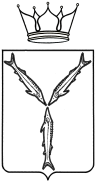 МИНИСТЕРСТВО ОБРАЗОВАНИЯ САРАТОВСКОЙ ОБЛАСТИП Р И К А Зот 07.02.2023 г. № 185г. СаратовОб установлении квалификационнойкатегории педагогическим работникаморганизаций, осуществляющихобразовательную деятельностьВ соответствии с приказом Министерства образования и науки Российской Федерации от 7 апреля 2014 года № 276 «Об утверждении Порядка проведения аттестации педагогических работников организаций, осуществляющих образовательную деятельность» и протоколом от 26 января 2023 года № 1 заседания аттестационной комиссии Саратовской области по проведению аттестации педагогических работников государственных, муниципальных, частных организаций, осуществляющих образовательную деятельность, в целях установления квалификационной категории.ПРИКАЗЫВАЮ:1. Утвердить решение аттестационной комиссии Саратовской области по проведению аттестации педагогических работников государственных, муниципальных, частных организаций, осуществляющих образовательную деятельность, в целях установления квалификационной категории.2. Установить с 26 января 2023 года:2.1. первую квалификационную категорию педагогическим работникам согласно приложению 1 к настоящему приказу.2.2. высшую квалификационную категорию педагогическим работникам согласно приложению 2 к настоящему приказу.3. Установить с 29 декабря 2022 года высшую квалификационную категорию педагогическому работнику согласно приложению 3                                      к настоящему приказу.4. Контроль за исполнением настоящего приказа оставляю за собой.Заместитель Председателя Правительства Саратовской области –министр образованияСаратовской области						                    М.И. ОрловПриложение 1к приказу министерства образованияСаратовской областиот 07.02.2023 г. № 185Перечень педагогических работников,которым установлена первая квалификационная категорияпо указанным должностям с 26 января 2023 годаПриложение 2к приказу министерства образованияСаратовской областиот 07.02.2023 г. № 185Перечень педагогических работников,которым установлена высшая квалификационная категорияпо указанным должностям с 26 января 2023 годаПриложение 3к приказу министерства образованияСаратовской областиот 07.02.2023 г. № 185Педагогический работник,которому установлена высшая квалификационная категорияпо указанной должности с 29 декабря 2022 года№ п/пФамилия, имя, отчествоДолжностьМесто работыАгаповВячеславВасильевичучительмуниципальное бюджетное общеобразовательное учреждение – средняя общеобразовательная школа с. Большие Озёрки  Балтайского муниципального района Саратовской областиАгарковаОльгаСергеевнавоспитательмуниципальное дошкольное образовательное учреждение «Детский сад № 19» Энгельсского муниципального района Саратовской областиАксашеваТатьянаИвановнаучительгосударственное бюджетное общеобразовательное учреждение  Саратовской области «Саратовская кадетская школа-интернат № 2 имени В.В. Талалихина»АксеноваЛидияАлександровнаучительмуниципальное общеобразовательное учреждение «Гимназия № 1» г. Балашова Саратовской областиАлексееваИринаЮрьевнаинструктор по физической культуремуниципальное автономное дошкольное образовательное учреждение «Детский сад комбинированного вида № 12 «Журавушка» г. Балаково Саратовской областиАлексееваМаринаВладимировнапедагог-психологмуниципальное дошкольное образовательное учреждение детский сад «Сказка» р.п. Дергачи Дергачевского района Саратовской областиАлексееваМаринаВладимировнавоспитательмуниципальное дошкольное образовательное учреждение детский сад «Сказка» р.п. Дергачи Дергачевского района Саратовской областиАлексеевскаяСветланаВикторовнаучительмуниципальное бюджетное общеобразовательное учреждение – средняя общеобразовательная школа с. Ольшанка Аркадакского района Саратовской областиАлексеевскийАлексейАлексеевичучительмуниципальное бюджетное общеобразовательное учреждение – средняя общеобразовательная школа с. Ольшанка Аркадакского района Саратовской областиАндрееваЕленаАлексеевнаучительмуниципальное общеобразовательное учреждение «Средняя общеобразовательная школа имени Героя Советского Союза С.М. Иванова» р.п. Турки Турковского района Саратовской областиАндрееваОлесяБорисовнаучительмуниципальное автономное общеобразовательное учреждение «Образовательный центр имени Героя Советского Союза Расковой Марины Михайловны»  Энгельсского муниципального района Саратовской областиАндроноваТатьянаЮрьевнастарший воспитательмуниципальное бюджетное дошкольное образовательное учреждение детский сад № 14 «Сказка» г. Петровска Саратовской областиАндрусенкоОксанаВасильевнавоспитательмуниципальное дошкольное образовательное учреждение «Детский сад комбинированного вида № 242» Ленинского района 
г. СаратовАнесоваАлияУразгалиевнаучительмуниципальное бюджетное общеобразовательное учреждение   средняя общеобразовательная школа № 1 с. Александров-Гай Александрово-Гайского муниципального района Саратовской областиАнтоноваГалинаСергеевнаучительмуниципальное бюджетное общеобразовательное учреждение «Средняя общеобразовательная школа № 2 города Красноармейска Саратовской области имени Героя Советского Союза Танцорова Г.В.»АрбузоваТатьянаАлександровнаучительмуниципальное общеобразовательное учреждение «Средняя общеобразовательная школа № 100» Ленинского района г. СаратоваАрстановаУлжанИльясовнаучительмуниципальное общеобразовательное учреждение «средняя общеобразовательная школа № 4 г. Новоузенска Саратовской области»АрхиповаИринаВладимировнаучительмуниципальное казённое общеобразовательное учреждение «Вечерняя (сменная) общеобразовательная школа № 35» Ленинского района г. СаратоваАткарскаяГалинаВалерьевнапедагог-организатормуниципальное казённое учреждение дополнительного образования «Центр технического творчества детей и молодёжи»АтутинаНадеждаВладимировнаучительмуниципальное общеобразовательное учреждение средняя общеобразовательная школа № 3 города Хвалынска Саратовской областиБабичеваИринаАлександровнаучительмуниципальное общеобразовательное учреждение «Средняя общеобразовательная школа п. Заволжский Пугачевского района Саратовской области»БагаутдиноваОльгаВячеславовнаучительмуниципальное общеобразовательное учреждение - средняя общеобразовательная школа с. Дьяковка Краснокутского района Саратовской областиБаграмянВарсикСамвеловнаучительмуниципальное общеобразовательное учреждение «Средняя общеобразовательная школа № 52» Ленинского района 
г. СаратоваБайтаковаКарлгашАлександровнаучительмуниципальное общеобразовательное учреждение «средняя общеобразовательная школа п. Алгайский Новоузенского района Саратовской области»БакулинаЕкатеринаЛеонидовнаучительмуниципальное общеобразовательное учреждение Вольского муниципального района  «Средняя общеобразовательная школа № 6 г. Вольска Саратовской области»БалакиреваИринаЮрьевнаучительмуниципальное общеобразовательное учреждение «Гуманитарно-экономический лицей»БалицкаяОльгаВладимировнавоспитательмуниципальное дошкольное образовательное учреждение «Детский сад № 144»БандуринаОльгаВладимировнавоспитательмуниципальное бюджетное дошкольное образовательное учреждение детский сад № 14 «Сказка» г. Петровска Саратовской областиБарабановаНатальяИвановнаучительмуниципальное общеобразовательное учреждение «Средняя общеобразовательная школа № 30 с углубленным изучением отдельных предметов имени Героя Советского Союза Коваленко Петра Михайловича»   Энгельсского муниципального района Саратовской областиБардановаНадеждаНиколаевнавоспитательмуниципальное дошкольное образовательное учреждение «Центр развития ребенка – детский сад «Росток» г. Пугачева Саратовской области»БарменкоЕкатеринаИвановнаучительмуниципальное общеобразовательное учреждение «Средняя общеобразовательная школа № 1 р.п. Дергачи» Дергачевского района Саратовской областиБарсаевКамильКамильевичпреподавательмуниципальное бюджетное учреждение дополнительного образования «Детская школа искусств № 4 Энгельсского муниципального района»БедовлетоваСайранСеккалиевнаучительмуниципальное общеобразовательное учреждение «Основная общеобразовательная школа № 2 г. Новоузенска Саратовской области»БеликоваИринаАлександровнапедагог-психологмуниципальное общеобразовательное учреждение  «Средняя общеобразовательная школа с. Вязовка имени Героя Советского Союза Е.А. Мясникова»БеловаСветланаСергеевнаучительмуниципальное бюджетное общеобразовательное учреждение   средняя общеобразовательная школа № 1 с. Александров-Гай Александрово-Гайского муниципального района Саратовской областиБелыхЕкатеринаВасильевнавоспитательмуниципальное общеобразовательное учреждение «средняя общеобразовательная школа № 4 г. Новоузенска Саратовской области»БеляковДенисВладимировичпреподавательмуниципальное автономное учреждение дополнительного образования «Детская школа искусств № 2 им. И.Я. Паницкого»БеляничеваНадеждаАлександровнавоспитательмуниципальное бюджетное дошкольное образовательное учреждение «Детский сад № 1 «Теремок» р.п. Базарный Карабулак Саратовской области»БердюгинаСветланаВладимировнаметодистмуниципальное бюджетное учреждение дополнительного образования «Центр развития творчества детей и юношества 
г. Пугачева Саратовской области»БецишорНатальяМихайловнаучительмуниципальное бюджетное общеобразовательное учреждение «Средняя общеобразовательная школа с. Симоновка Калининского района Саратовской области»БизяеваОксанаБорисовнаучительмуниципальное общеобразовательное учреждение «Гуманитарно-экономический лицей»БирклеНаталияВладимировнаучительмуниципальное общеобразовательное учреждение — средняя общеобразовательная школа № 9 города Аткарска Саратовской областиБисеналиеваКарлгашАлександровнаучительмуниципальное бюджетное общеобразовательное учреждение средняя общеобразовательная школа с. Луков Кордон Александрово-Гайского муниципального района Саратовской областиБлазаренасЕленаЮрьевнаучительмуниципальное автономное общеобразовательное учреждение «Лицей № 2» г. Балаково Саратовской областиБорисоваСветланаЮрьевнаучительмуниципальное общеобразовательное учреждение «Школа № 2 р.п. Новые Бурасы Новобурасского района Саратовской области имени Героя Советского Союза М.С. Бочкарева»БугроваНаталияАнатольевнаучительмуниципальное общеобразовательное учреждение «Средняя общеобразовательная школа с. Орлов-Гай Ершовского района Саратовской области»БуинцеваОксанаБорисовнавоспитательмуниципальное дошкольное образовательное учреждение Вольского муниципального района «Детский сад № 16 «Кораблик» 
г. Вольска Саратовской области»БукенаеваНатальяАлиевнавоспитательгосударственное бюджетное профессиональное образовательное учреждение Саратовской области «Краснокутский политехнический лицей»БурмистроваНатальяВалерьевнавоспитательмуниципальное дошкольное образовательное учреждение «Детский сад с. Верхняя Чернавка Вольского района Саратовской области»БусыгинаОльгаЮрьевнаучительгосударственное бюджетное профессиональное образовательное учреждение Саратовской области «Школа-интернат г. Пугачева»БухареваЕленаХайруковнаучительмуниципальное общеобразовательное учреждение - средняя общеобразовательная школа с. Звонаревка Марксовского района Саратовской областиБыковВладимирЮрьевичучительмуниципальное бюджетное общеобразовательное учреждение «Средняя общеобразовательная школа с. Семеновка» Аркадакского района Саратовской областиБылинкинаЕленаАлександровнавоспитательмуниципальное автономное дошкольное образовательное учреждение «Детский сад «Радуга» р.п. Базарный Карабулак Саратовской области»БычковаОльгаВикторовнаучительмуниципальное общеобразовательное учреждение «Средняя общеобразовательная школа № 52» Ленинского района 
г. СаратоваВасильеваМаринаСергеевнаучительмуниципальное общеобразовательное учреждение «Лицей № 4» Волжского района 
г. СаратоваВатутинаНатальяПавловнавоспитательмуниципальное дошкольное образовательное учреждение Вольского муниципального района «Детский сад № 16 «Кораблик» 
г. Вольска Саратовской области»ВахлаеваЮлияПетровнавоспитательмуниципальное дошкольное образовательное учреждение «Детский сад № 105» Заводского района г. СаратоваВеденинаЕленаИвановнавоспитательмуниципальное дошкольное образовательное учреждение «Детский сад № 8 г. Пугачева Саратовской области»ВекессерЕленаЕвгеньевнаучительмуниципальное общеобразовательное учреждение «Средняя общеобразовательная школа № 41» Ленинского района 
г. СаратоваВельчинскаяОльгаПавловнавоспитательмуниципальное автономное дошкольное образовательное учреждение «Детский сад «Теремок» села Усть-Курдюм» муниципального образования «Город Саратов»ВеретенниковаОльгаВасильевнапедагог дополнительного образованиямуниципальное бюджетное учреждение дополнительного образования «Центр развития творчества детей и юношества 
г. Пугачева Саратовской области»ВернигороваНатальяСергеевнаучительмуниципальное общеобразовательное учреждение «Средняя общеобразовательная школа № 5 г. Ртищево Саратовской области»ВикуловаЮлияИсмаиловнапедагог-организаторгосударственное бюджетное профессиональное образовательное учреждение Саратовской области «Школа-интернат г. Пугачева»ВласоваТатьянаСтаниславовнаучительмуниципальное общеобразовательное учреждение «Средняя общеобразовательная школа № 33 имени 
П.А. Столыпина» Энгельсского муниципального района  Саратовской областиВолковаНатальяНиколаевнаучительмуниципальное автономное общеобразовательное учреждение «Лицей «Звезда»ВолодинаЕленаНиколаевнаучительмуниципальное общеобразовательное учреждение «Средняя общеобразовательная школа № 103» Ленинского района г. СаратоваВысоцкаяНатальяВалентиновнавоспитательмуниципальное автономное дошкольное образовательное учреждение «Детский сад комбинированного вида № 62 «Золотая рыбка» г. Балаково Саратовской областиВяльшинаЕленаВикторовнавоспитательмуниципальное дошкольное образовательное учреждение «Детский сад № . Пугачева Саратовской области»ГавриловаТатьянаНиколаевнаучительмуниципальное общеобразовательное учреждение «Татищевский лицей» Татищевского муниципального района Саратовской областиГавриловаЛюдмилаНиколаевнапреподавательгосударственное автономное профессиональное образовательное учреждение Саратовской области «Балашовский техникум механизации сельского хозяйства»ГалушкоИринаЮрьевнаучительмуниципальное общеобразовательное учреждение - средняя общеобразовательная школа с. Подлесное Марксовского района Саратовской области 
им. Ю.В. ФисенкоГермонийСветланаСергеевнавоспитательмуниципальное бюджетное дошкольное образовательное учреждение «Детский сад села Высокое Красноармейского района Саратовской области»ГлавацкаяЛюдмилаВасильевнаучительмуниципальное общеобразовательное учреждение «Средняя общеобразовательная школа № 66 им. Н.И. Вавилова» Волжского района г. СаратоваГлуховаАнастасияМихайловнаучительмуниципальное общеобразовательное учреждение «Основная общеобразовательная школа с. Славянка Воскресенского района Саратовской области»ГолубеваОльгаИгорьевнаучительмуниципальное автономное общеобразовательное учреждение «Медико-биологический лицей» 
г. СаратоваГоманАнастасияДмитриевнавоспитательчастное дошкольное образовательное учреждение «Детский сад № 111 открытого акционерного общества  «Российские железные дороги»ГорбуноваЮлияАлексеевнавоспитательмуниципальное бюджетное дошкольное образовательное учреждение «Детский сад 
с. Алексеевка Базарно-Карабулакского муниципального района Саратовской области»ГоркавченкоВладимирВладимировичучительмуниципальное общеобразовательное учреждение Большекарайская средняя общеобразовательная школа села Большой Карай Романовского района Саратовской области имени Героя Советского Союза 
Н.Ф. СосинаГоршенинаТатьянаФёдоровнаучительгосударственное автономное общеобразовательное учреждение Саратовской области «Центр образования «Родник знаний»ГорюноваМарияАлексеевнапедагог-организатормуниципальное бюджетное учреждение дополнительного образования «Центр развития творчества детей и юношества 
г. Пугачева Саратовской области»ГрининаОльгаЮрьевнаучительмуниципальное общеобразовательное учреждение «Средняя общеобразовательная школа № 5»ГудковаЕкатеринаПавловнавоспитательмуниципальное дошкольное образовательное учреждение «Детский сад № 110» Заводского района г. СаратоваГурьяноваНинаВладимировнавоспитательмуниципальное дошкольное образовательное учреждение «Детский сад № 9 «Тополек» 
п. Радищево Новоузенского района Саратовской области»ГусеваЛюдмилаГеннадьевнамузыкальный руководительмуниципальное дошкольное образовательное учреждение Вольского муниципального района «Детский сад комбинированного вида № 25 «Теремок» г. Вольска Саратовской области»ГусенковаТатьянаАлександровнавоспитательмуниципальное дошкольное образовательное учреждение «Детский сад № 1 «Звёздочка» комбинированного вида» города Шиханы Саратовской областиДавлетоваТатьянаСарсеновнаучительмуниципальное общеобразовательное учреждение «Средняя общеобразовательная школа с. Антоновка Ершовского района Саратовской области»ДаниловаВикторияВладимировнапреподавательгосударственное учреждение дополнительного образования «Балашовская детская художественная школа имени Владимира Николаевича Бочкова»ДанилушкинаСветланаЮрьевнавоспитательмуниципальное дошкольное образовательное учреждение «Детский сад № 2 «Пчёлка» 
г. Ртищево Саратовской области»ДементьеваНаталияВладимировнаучительмуниципальное общеобразовательное учреждение «Средняя общеобразовательная школа № 103» Ленинского района г. СаратоваДёминаНатальяВасильевнавоспитательмуниципальное дошкольное образовательное учреждение «Детский сад № 22 «Лужок» 
с. Ждановка Краснокутского района Саратовской области»ДенисенкоДинараВалиевнастарший воспитательмуниципальное общеобразовательное учреждение - средняя общеобразовательная школа № 4 г. Маркса Саратовской областиДенисенковаОльгаАлександровнаучительмуниципальное общеобразовательное учреждение Вольского муниципального района «Средняя общеобразовательная школа № 4 имени Героя Советского Союза В.П. Трубаченко г. Вольска Саратовской области»ДжумашеваСветланаРыскалиевнавоспитательмуниципальное дошкольное образовательное учреждение «Центр развития ребенка – детский сад № 18 «Город чудес»ДимитренкоСветланаНиколаевнаучительмуниципальное общеобразовательное учреждение «Средняя общеобразовательная школа № 16 г. Балашова Саратовской области»ДолгополоваЮлияМихайловнапедагог дополнительного образованиямуниципальное учреждение дополнительного образования «Дом детского творчества «Солнечный» Ленинского района города СаратоваДороднаяОксанаОлеговнаметодистмуниципальное учреждение                                                                                                                                                   дополнительного образования «Дом детского творчества г. Красный Кут Саратовской области»ДудниковаВераВасильевнаучительмуниципальное бюджетное общеобразовательное учреждение – средняя общеобразовательная школа с. Балтай Балтайского муниципального района Саратовской областиДудороваСветланаНиколаевнаучительмуниципальное общеобразовательное учреждение «Средняя общеобразовательная школа № 1 р.п. Дергачи» Дергачевского района Саратовской областиДукураеваОльгаВладимировнаучительмуниципальное общеобразовательное учреждение - средняя общеобразовательная школа с. Первомайское Краснокутского района Саратовской областиЕвдокимоваЮлияВладимировнаучительмуниципальное бюджетное общеобразовательное учреждение «Средняя общеобразовательная школа с. Стригай Базарно-Карабулакского муниципального района Саратовской области»ЕвсеевАлександрИвановичмастер производственного обучениягосударственное автономное профессиональное образовательное учреждение Саратовской области «Пугачевский аграрно–технологический техникум»ЕвстифееваАнжеллаАлександровнаучительмуниципальное бюджетное общеобразовательное учреждение «Средняя общеобразовательная школа № 8 г. Петровска Саратовской области»ЕгороваМарияЮрьевнапреподавательгосударственное бюджетное профессиональное образовательное учреждение Саратовской области «Ивантеевский политехнический лицей»ЕлизароваОльгаАлександровнавоспитательгосударственное автономное общеобразовательное учреждение Саратовской области «Центр образования «Родник знаний»ЕмелькинаАннаВикторовнаучительмуниципальное общеобразовательное учреждение «Средняя общеобразовательная школа № 3 г. Ершова Саратовской области»ЕпифановаОльгаВладимировнапедагог-организатормуниципальное бюджетное учреждение дополнительного образования «Центр развития творчества детей и юношества 
г. Пугачева Саратовской области»ЕреминаАльбинаКонстантиновнаучительгосударственное бюджетное  общеобразовательное учреждение Саратовской области «Школа для обучающихся по адаптированным образовательным программам № 14 г. Вольска»ЕрмухамбетоваНадеждаМакземовнаучительмуниципальное общеобразовательное учреждение «средняя общеобразовательная школа п. Алгайский Новоузенского района Саратовской области»ЕрофееваЭльзаАлександровнавоспитательмуниципальное автономное  дошкольное образовательное учреждение «Детский сад 
пос. им. К. Маркса» Энгельсского муниципального района Саратовской областиЕсинаНадеждаКонстантиновнаучительмуниципальное общеобразовательное учреждение «Средняя общеобразовательная школа № 2 города Пугачева Саратовской области»ЕфимоваНадеждаГригорьевнаучительмуниципальное общеобразовательное учреждение  «Основная общеобразовательная школа с. Большая Федоровка»ЖивораВикторияПавловнавоспитательмуниципальное дошкольное образовательное учреждение «Детский сад № 4 «Дружба» 
г. Новоузенска Саратовской области»ЖигуноваГульнараТимербаевнаучительмуниципальное общеобразовательное учреждение «Средняя общеобразовательная школа № 72» Ленинского района 
г. СаратоваЖумагалиевАйбулатБекбулатовичучительмуниципальное бюджетное общеобразовательное учреждение   средняя общеобразовательная школа с. Камышки Александрово-Гайского муниципального района Саратовской областиЗаграничнаяИринаАлександровнавоспитательмуниципальное общеобразовательное учреждение    «Начальная школа» Энгельсского муниципального района Саратовской областиЗапаровТагирИльясовичучительмуниципальное общеобразовательное учреждение «Средняя общеобразовательная школа «Созвездие» с. Тепловка Новобурасского района Саратовской области»ЗапароваНатальяМихайловнаучительмуниципальное общеобразовательное учреждение «Средняя общеобразовательная школа «Созвездие» с. Тепловка Новобурасского района Саратовской области»ЗапорожецВераАнатольевнавоспитательмуниципальное автономное дошкольное образовательное учреждение «Детский сад № 130» Заводского района г. СаратоваЗахароваИринаЮрьевнаучительмуниципальное общеобразовательное учреждение «Средняя общеобразовательная школа с. Елшанка Воскресенского района Саратовской области»ЗиминаАннаАлександровнаучительмуниципальное общеобразовательное учреждение «Средняя общеобразовательная школа № 1 г. Пугачева Саратовской области имени Т.Г. Мазура»ЗубареваТатьянаВладимировнаучительмуниципальное общеобразовательное учреждение «Средняя общеобразовательная школа п. Заволжский Пугачевского района Саратовской области»ИвановаЕленаВладимировнаучительмуниципальное общеобразовательное учреждение «Средняя общеобразовательная школа № 1 г. Петровска Саратовской области»ИвановаИннаАлександровнавоспитательмуниципальное дошкольное образовательное учреждение «Детский сад № 11» Энгельсского муниципального района Саратовской областиИгнатьеваИринаСергеевнаучительмуниципальное общеобразовательное учреждение «Лицей № 56» Ленинского района г. СаратоваИменалиеваЕленаНиколаевнаучительмуниципальное общеобразовательное учреждение – средняя общеобразовательная школа п. Юбилейный Екатериновского района Саратовской областиИсаенкоГалинаВикторовнамузыкальный руководительмуниципальное автономное дошкольное образовательное учреждение «Детский сад № 7» Энгельсского муниципального района Саратовской областиИсламгуловаДинараГабдельнасировнаучительмуниципальное бюджетное общеобразовательное учреждение «Средняя общеобразовательная школа им. М.М. Рудченко 
с. Перелюб Перелюбского муниципального района Саратовской области»КабановВладимирАлександровичмастер производственного обучениягосударственное автономное профессиональное образовательное учреждение Саратовской области «Пугачевский аграрно–технологический техникум»КазиевМакметКапиетовичучительмуниципальное общеобразовательное учреждение «Средняя общеобразовательная школа с. Рефлектор Ершовского района Саратовской области» 
им. Героя Советского Союза Данукалова А.Ф.КалагарцеваЛюдмилаНиколаевнаметодистмуниципальное учреждение                                                                                                                                                   дополнительного образования «Дом детского творчества г. Красный Кут Саратовской области»КамневаИринаНиколаевнаучительмуниципальное общеобразовательное учреждение «Средняя общеобразовательная школа ст. Курдюм имени Героя Советского Союза 
П.Т. Пономарева»КарачёваМаргаритаВасильевнаучительмуниципальное общеобразовательное учреждение «Средняя общеобразовательная школа п. Синегорский» Озинского района Саратовской областиКарташоваМарияАлександровнаучительмуниципальное общеобразовательное учреждение Вольского муниципального района  «Средняя общеобразовательная школа № 6 г. Вольска Саратовской области»КатковаНатальяСтаниславовнаучительмуниципальное автономное общеобразовательное учреждение «Средняя общеобразовательная школа «Аврора»КемайкинаИринаИвановнавоспитательмуниципальное дошкольное образовательное учреждение «Детский сад комбинированного вида № 239» Ленинского района 
г. СаратоваКирюшкинаАлинаДмитриевнаинструктор по физической культурымуниципальное дошкольное образовательное учреждение «Детский сад № 110» Заводского района г. СаратоваКисинаЛюдмилаИвановнаучительмуниципальное общеобразовательное учреждение «Средняя общеобразовательная школа № 67 имени 
О.И. Янковского»КлячеваИринаВалерьевнаучительмуниципальное автономное общеобразовательное учреждение «Средняя общеобразовательная школа № 28» г. Балаково Саратовской областиКнязеваСветланаАлександровнаучительмуниципальное общеобразовательное учреждение — средняя общеобразовательная школа села Елизаветино Аткарского района Саратовской областиКовалеваВалентинаВладимировнавоспитательмуниципальное дошкольное образовательное учреждение «Детский сад № 25 «Сказка» 
с. Бессоновка Новоузенского района Саратовской области»КолесниковаОльгаАлександровнасоциальный педагогмуниципальное бюджетное общеобразовательное учреждение «Лицей» р.п. Степное Советского района Саратовской областиКолоноваСветланаИвановнавоспитательмуниципальное дошкольное образовательное учреждение «Детский сад с. Карловка Пугачевского района Саратовской области»КоноваленкоОльгаНиколаевнаучительмуниципальное общеобразовательное учреждение «Средняя общеобразовательная школа № 1» Энгельсского муниципального района Саратовской областиКоноваловаЕкатеринаАнатольевнаучительмуниципальное общеобразовательное учреждение «Средняя общеобразовательная школа «Созвездие» с. Тепловка Новобурасского района Саратовской области»КононенкоЕленаВасильевнаучительмуниципальное автономное общеобразовательное учреждение «Лицей «Звезда»КорниенкоОльгаВикторовнавоспитательмуниципальное дошкольное образовательное учреждение «Детский сад с. Красная Речка  Пугачевского района Саратовской области»КоролевРоманВладимировичмастер производственного обучениягосударственное автономное профессиональное образовательное учреждение Саратовской области «Пугачевский аграрно–технологический техникум»КоршуноваЛарисаАлександровнаучительмуниципальное общеобразовательное учреждение «Средняя общеобразовательная школа №  Пугачева Саратовской области имени 
П.А. Столыпина»КотоваНатальяПетровнапедагог дополнительного образованиямуниципальное бюджетное общеобразовательное учреждение – средняя общеобразовательная школа № 3 города Аркадака  Саратовской областиКотышРозаВладимировнаучительмуниципальное общеобразовательное учреждение «Средняя общеобразовательная школа № 5 имени В. Хомяковой»   Энгельсского муниципального района Саратовской областиКочероваЛюбовьВасильевнаучительмуниципальное бюджетное общеобразовательное учреждение «Основная общеобразовательная школа села Старая Топовка Красноармейского района Саратовской области»КочуковаМаринаЮрьевнапреподавательмуниципальное учреждение дополнительного образования «Детская школа искусств Татищевского муниципального района Саратовской области»КраснихинаГалинаВикторовнаучительмуниципальное бюджетное общеобразовательное учреждение «Средняя общеобразовательная школа № 8 г. Петровска Саратовской области»КривоносоваЕленаПавловнаучительмуниципальное бюджетное общеобразовательное учреждение «Средняя общеобразовательная школа № 2 города Красноармейска Саратовской области имени Героя Советского Союза Танцорова Г.В.»КригерТатьянаСергеевнавоспитательмуниципальное бюджетное дошкольное образовательное учреждение «Детский сад № 18 города Красноармейска Саратовской области»КудрявцеваОльгаАнатольевнаучительмуниципальное автономное общеобразовательное учреждение «Средняя общеобразовательная школа № 7 имени Героя Социалистического Труда 
В.Н. Перегудова» г. Балаково Саратовской областиКузбаковаНатальяВикторовнаучительмуниципальное общеобразовательное учреждение «Основная общеобразовательная школа с. Андреевка Воскресенского района Саратовской области»КузнецовДмитрийСергеевичучительмуниципальное автономное  общеобразовательное учреждение «Средняя общеобразовательная школа № 6 г. Балашова Саратовской области имени Крылова И.В.»КузнецовАндрейНиколаевичучительмуниципальное бюджетное общеобразовательное учреждение «Средняя общеобразовательная школа № 1 имени Героя Советского Союза Павла Ивановича Чиркина 
г. Калининска Саратовской области»КузнецовАлександрВикторовичучительмуниципальное общеобразовательное учреждение - средняя общеобразовательная школа № 4 г. Маркса Саратовской областиКузнецоваЕленаАнатольевнаучительмуниципальное общеобразовательное учреждение - средняя общеобразовательная школа с. Дьяковка Краснокутского района Саратовской областиКулушеваАлияЖардемгалиевнаучительмуниципальное общеобразовательное учреждение «Средняя общеобразовательная школа п. Орошаемый» Дергачевского района Саратовской областиКупцоваСветланаИвановнавоспитательмуниципальное автономное дошкольное образовательное учреждение «Детский сад компенсирующего вида № 1» 
г. Балаково Саратовской областиКурентяеваЮлияНиколаевнавоспитательмуниципальное автономное дошкольное образовательное учреждение «Центр развития дошкольного образования «Журавушка» Энгельсского муниципального района Саратовской областиКурмашеваЕленаАлександровнаучительмуниципальное общеобразовательное учреждение «Средняя общеобразовательная школа с. Антоновка Ершовского района Саратовской области»КурочкинаЕленаВладимировнаинструктор по физической культуремуниципальное автономное дошкольное образовательное учреждение «Детский сад комбинированного вида № 62 «Золотая рыбка» г. Балаково Саратовской областиКутахинаНатальяНиколаевнавоспитательмуниципальное общеобразовательное учреждение «Средняя общеобразовательная школа п. Белоглинный» Озинского района Саратовской областиКушнаренкоЛюбовьИвановнаучительмуниципальное общеобразовательное учреждение «Средняя общеобразовательная школа № 18 имени Андрея Андреевича Мыльникова» Энгельсского муниципального района Саратовской областиЛапаОксанаАлександровнавоспитательмуниципальное дошкольное образовательное учреждение «Детский сад № 2 «Колокольчик» 
г. Красный Кут Саратовской области»ЛаринаЕленаЗякярьяновнаучительмуниципальное общеобразовательное учреждение «Средняя общеобразовательная школа п. Учебный Ершовского района Саратовской области» 
им. Героя Советского Союза Сергеева П.Е.ЛатыповаЛираШагмухоматовнаучительмуниципальное общеобразовательное учреждение «Средняя общеобразовательная школа с. Карловка Пугачевского района Саратовской области»ЛебедеваСветланаАлександровнапреподавательгосударственное автономное профессиональное образовательное учреждение Саратовской области «Аткарский политехнический колледж»ЛебедеваОксанаВикторовнаучительмуниципальное общеобразовательное учреждение «Средняя общеобразовательная школа № 2 города Пугачева Саратовской области»ЛевагинаЕленаВасильевнаучительмуниципальное общеобразовательное учреждение «Средняя общеобразовательная школа № 1 г. Петровска Саратовской области»ЛедовскихИннаИгоревнаучительмуниципальное общеобразовательное учреждение «Средняя общеобразовательная школа № 86» Ленинского района города СаратоваЛеонтьеваТатьянаАнатольевнавоспитательмуниципальное бюджетное дошкольное образовательное учреждение «Детский сад 
с. Балтай» Балтайского муниципального района Саратовской областиЛисицкаяИринаНиколаевнаучительмуниципальное бюджетное общеобразовательное учреждение – средняя общеобразовательная школа с. Садовка Балтайского муниципального района Саратовской областиЛитовченкоЛюбовьИвановнаучительмуниципальное общеобразовательное учреждение «Средняя общеобразовательная школа № 1» Фрунзенского района 
г. СаратоваЛогановаНадеждаАлександровнамузыкальный руководительмуниципальное дошкольное образовательное учреждение  «Детский сад № 6 «Солнышко» 
г. Новоузенска Саратовской области»ЛогачеваВалентинаБорисовнаучительмуниципальное общеобразовательное учреждение «Основная общеобразовательная школа № 2 г. Новоузенска Саратовской области»ЛожниковаЮлияВикторовнаучительмуниципальное общеобразовательное учреждение «Средняя общеобразовательная школа № 83»ЛоктионоваЛюбовьВладимировнаучительмуниципальное общеобразовательное учреждение «Подгорненская средняя общеобразовательная школа 
с. Подгорное Романовского района Саратовской области» имени Героя Советского Союза П.И. ЧиркинаЛосеваНатальяНиколаевнаучительмуниципальное общеобразовательное учреждение — основная общеобразовательная школа № 2 города Аткарска Саратовской областиЛуценкоВикторияВладимировнапедагог дополнительного образованиямуниципальное учреждение дополнительного образования «Дом детского творчества» 
г. Новоузенска Саратовской областиЛысенкоРоманАлександровичучительмуниципальное общеобразовательное учреждение «Средняя общеобразовательная школа № 1 г. Ртищево Саратовской области»ЛычакНатальяСергеевнаучительмуниципальное общеобразовательное учреждение Вольского муниципального района  «Средняя общеобразовательная школа № 47 р.п. Сенной Вольского района Саратовской области»ЛьвоваВероникаНиколаевнаучительмуниципальное общеобразовательное учреждение «Средняя общеобразовательная школа № 77» Фрунзенского района г. Саратова»МагаловаОльгаАлександровнаучительмуниципальное автономное общеобразовательное учреждение «Средняя общеобразовательная школа № 23 имени Героя Советского Союза 
С.В. Астраханцева»МажухинаЛюбовьАнатольевнаучительмуниципальное общеобразовательное учреждение «Основная общеобразовательная школа с. Ленинское» Энгельсского муниципального района Саратовской областиМазуренкоВладимирНиколаевичучительмуниципальное общеобразовательное учреждение «Средняя общеобразовательная школа с. Антоновка Ершовского района Саратовской области»МакаренкоЕленаЮрьевнавоспитательмуниципальное дошкольное образовательное учреждение «Детский сад № 33»МакароваЕленаЮрьевнасоциальный педагогмуниципальное дошкольное образовательное учреждение Вольского муниципального района «Детский сад № 20 «Островок» 
г. Вольска Саратовской области»МаксимоваВалентинаГригорьевнаучительгосударственное автономное общеобразовательное учреждение Саратовской области «Центр образования «Родник знаний»МалаховаСветланаВикторовнаучительмуниципальное общеобразовательное учреждение «Средняя общеобразовательная школа № 42» Энгельсского муниципального района Саратовской областиМамонтоваИринаЮрьевнаучительгосударственное автономное общеобразовательное учреждение Саратовской области 
«Гимназия № 8»МартинаВикторияАлександровнаучительмуниципальное бюджетное общеобразовательное учреждение «Средняя общеобразовательная школа № 8 г. Петровска Саратовской области»МартыноваВераПавловнавоспитательмуниципальное автономное дошкольное образовательное учреждение «Детский сад «Ромашка» посёлка Раскова  муниципального образования «Город Саратов»МасленниковаТатьянаПетровнаучительмуниципальное общеобразовательное учреждение «Средняя общеобразовательная школа № 33 имени 
П.А. Столыпина» Энгельсского муниципального района  Саратовской областиМатвеевЭдуардВикторовичпреподавательСаратовское подразделение Приволжского учебного центра профессиональных квалификаций - структурного подразделения Приволжской железной дороги – филиала ОАО «РЖД»МациплюкТатьянаАндреевнаучительмуниципальное общеобразовательное учреждение «Средняя общеобразовательная школа № 84»МиловановСергейАнатольевичпреподавательгосударственное бюджетное профессиональное образовательное учреждение Саратовской области  «Ртищевский политехнический лицей»МиловановСергейАнатольевичмастер производственного обучениягосударственное бюджетное профессиональное образовательное учреждение Саратовской области  «Ртищевский политехнический лицей»МирзаеваТатьянаАлександровнавоспитательмуниципальное дошкольное образовательное учреждение «Детский сад № 25 «Золотой ключик» с. Константиновка Краснокутского района Саратовской области»МисюринаМарияПетровнаучительмуниципальное общеобразовательное учреждение «Средняя общеобразовательная школа с. Рахмановка Пугачевского района Саратовской области»МитеневаАллаЕвгеньевнавоспитательмуниципальное дошкольное образовательное учреждение «Детский сад с. Верхняя Чернавка Вольского района Саратовской области»МитрофановаИринаВикторовнаучительмуниципальное бюджетное общеобразовательное учреждение «Средняя общеобразовательная школа с. Кочетное Ровенского муниципального района Саратовской области»МитченкоНатальяХасанбиевнапреподавательгосударственное автономное профессиональное образовательное учреждение Саратовской области «Губернаторский колледж»МихайлинаВалентинаГеннадьевнаучительмуниципальное общеобразовательное учреждение «Средняя общеобразовательная школа № 5 г. Ершова Саратовской области»МихайловаЛюбовьАлександровнаучительмуниципальное общеобразовательное учреждение «Средняя общеобразовательная школа № 13 г. Пугачева Саратовской области имени 
М.В. Ломоносова»МихайловаОксанаЮрьевнаучительмуниципальное общеобразовательное учреждение «Средняя общеобразовательная школа с. Шумейка имени Михаила Петровича Дергилёва» Энгельсского муниципального района Саратовской областиМихайлюковаСветланаАлексеевнаучительмуниципальное общеобразовательное учреждение «Средняя общеобразовательная школа № 3 имени В.Н. Щёголева городского округа закрытого административно-территориального образования Светлый Саратовской области»МоисеенкоНеллиВикторовнаучительмуниципальное общеобразовательное учреждение - средняя общеобразовательная школа с. Подлесное Марксовского района Саратовской области 
им. Ю.В. ФисенкоМорозоваНадеждаМитрофановнавоспитательмуниципальное дошкольное образовательное учреждение «Детский сад № 33»МорозоваНатальяСергеевнапедагог дополнительного образованиямуниципальное бюджетное общеобразовательное учреждение – средняя общеобразовательная школа № 1 р.п. Степное Советского района Саратовской областиМстоеваЮлияВладимировнаметодистмуниципальное учреждение дополнительного образования «Дом детского творчества «Солнечный» Ленинского района города СаратоваМуратоваЕленаМихайловнаучительмуниципальное общеобразовательное учреждение «Средняя общеобразовательная школа ст. Курдюм имени Героя Советского Союза 
П.Т. Пономарева»МуратоваЮлияВикторовнаучительмуниципальное общеобразовательное учреждение «Средняя общеобразовательная школа ст. Курдюм имени Героя Советского Союза 
П.Т. Пономарева»МустафинаЭльмираИдрисовнавоспитательмуниципальное дошкольное образовательное учреждение «Центр развития ребенка – детский сад № 18 «Город чудес»МясниковаВикторияАлексеевнаучительмуниципальное общеобразовательное учреждение «Средняя общеобразовательная школа № 9» Энгельсского муниципального района  Саратовской областиНадежкинаИннаВикторовнаучитель-логопедмуниципальное общеобразовательное учреждение «Средняя общеобразовательная школа р.п. Озинки» Озинского района Саратовской областиНайдёноваКристинаИвановнаучительмуниципальное общеобразовательное учреждение - средняя общеобразовательная школа № 4 г. Маркса Саратовской областиНаумовичОксанаВадимовнаучительмуниципальное общеобразовательное учреждение «Средняя общеобразовательная школа № 44 имени Героя России Н.В. Исаева» Ленинского района 
г. СаратоваНегметоваИнгаГалиулловнаучительмуниципальное общеобразовательное учреждение «Средняя общеобразовательная школа № 21 имени Героя Советского Союза Ильи Макаровича Каплунова» Энгельсского муниципального района Саратовской областиНенаживинаОльгаИвановнаучительмуниципальное бюджетное общеобразовательное учреждение «Средняя общеобразовательная школа села Кожевино Петровского района Саратовской области»НигмятуллинаГалияАйсеновнавоспитательмуниципальное дошкольное образовательное учреждение «Детский сад общеразвивающего вида № 139» Волжского района 
г. СаратоваНикитинаЕленаАнатольевнаучительмуниципальное общеобразовательное учреждение «Средняя общеобразовательная школа № 1 г. Пугачева Саратовской области имени Т.Г. Мазура»НикитинаЛюдмилаНиколаевнаучительмуниципальное общеобразовательное учреждение «Средняя общеобразовательная школа № 3 г. Ершова Саратовской области»НосковаЮлияАлександровнавоспитательмуниципальное бюджетное дошкольное образовательное учреждение детский сад № 15 «Ручеёк» г. Петровска Саратовской областиОдиноковаНадеждаНиколаевнаучительмуниципальное общеобразовательное учреждение «Средняя общеобразовательная школа «Созвездие» с. Тепловка Новобурасского района Саратовской области»ОлейниковаЛюбовьВасильевнаучительмуниципальное общеобразовательное учреждение «Средняя общеобразовательная школа № 1 р.п. Дергачи» Дергачевского района Саратовской областиОпределенноваМаринаАлександровнапреподавательгосударственное бюджетное  профессиональное образовательное учреждение «Саратовское областное училище (техникум) олимпийского резерва»ОробейАнжеликаВикторовнаучительмуниципальное общеобразовательное учреждение «Средняя общеобразовательная школа с. Антоновка Ершовского района Саратовской области»ОсауленкоИринаВикторовнаучительмуниципальное общеобразовательное учреждение — средняя общеобразовательная школа № 3 города Аткарска Саратовской области имени Героя Советского Союза Антонова Владимира СеменовичаПанинаМаринаМихайловнавоспитательмуниципальное дошкольное образовательное учреждение «Центр развития ребенка – детский сад № 247» Заводского района города СаратоваПанкратоваАллаНиколаевнаучитель-логопедмуниципальное дошкольное образовательное учреждение «Детский сад комбинированного вида № 39» Заводского района 
г. СаратоваПачинаМаринаВладимировнаучительмуниципальное общеобразовательное учреждение «Гимназия № 1» г. Балашова Саратовской областиПензинаНатальяВикторовнавоспитательмуниципальное автономное дошкольное образовательное учреждение «Детский сад «Гнёздышко» р.п. Красный Октябрь» муниципального образования «Город Саратов»ПеретенкоЮлияСергеевнапедагог-психологмуниципальное учреждение дополнительного образования «Центр детского творчества» Ленинского района г. СаратоваПетреченковаТатьянаИвановнавоспитательмуниципальное дошкольное образовательное учреждение «Детский сад № 1 «Ручеек» 
г. Новоузенска Саратовской области»ПетроваЛюдмилаВладимировнасоциальный педагогмуниципальное общеобразовательное учреждение — средняя общеобразовательная школа посёлка Сазоново Аткарского района Саратовской областиПипичДианаСергеевнаметодистмуниципальное учреждение дополнительного образования «Дом детского творчества «Солнечный» Ленинского района города СаратоваПлатоноваЕкатеринаАлександровнаучительмуниципальное общеобразовательное учреждение «средняя общеобразовательная школа № 4 г. Новоузенска Саратовской области»ПлотниковаЕленаИвановнавоспитательмуниципальное дошкольное образовательное учреждение «Детский сад № 33»ПоздняковаВалентинаВасильевнаучительмуниципальное общеобразовательное учреждение «Средняя общеобразовательная школа с. Карловка Пугачевского района Саратовской области»ПолищукОксанаФилипповнаучительмуниципальное общеобразовательное учреждение «Средняя общеобразовательная школа № 1 г. Новоузенска Саратовской области»ПоничеваЕленаЮрьевнаучительмуниципальное бюджетное общеобразовательное учреждение «Лицей» р.п. Степное Советского района Саратовской областиПономареваНадеждаНиколаевнапреподавательмуниципальное бюджетное учреждение дополнительного образования «Детская школа искусств р.п. Духовницкое Духовницкого района Саратовской области»ПоповаОльгаВладимировнапреподавательмуниципальное бюджетное учреждение дополнительного образования «Детская школа искусств № 1»ПугачеваМаринаСеменовнаучительмуниципальное общеобразовательное учреждение «Средняя общеобразовательная школа № 1 г. Петровска Саратовской области»ПустарнаковаНадеждаСергеевнаучительмуниципальное общеобразовательное учреждение «Средняя общеобразовательная школа с. Елшанка Воскресенского района Саратовской области»РамазановаЛарисаРяшидовнавоспитательмуниципальное автономное дошкольное образовательное учреждение «Детский сад комбинированного вида № 35» Энгельсского муниципального района Саратовской областиРепинаВалентинаВикторовнаучительмуниципальное общеобразовательное учреждение «Средняя общеобразовательная школа № 5 г. Балашова Саратовской области»РешетоваНадеждаМихайловнавоспитательмуниципальное дошкольное образовательное учреждение «Центр развития ребенка – детский сад «Росток» г. Пугачева Саратовской области»РодеИринаАлександровнаучительмуниципальное общеобразовательное учреждение «Средняя общеобразовательная школа № 52» Ленинского района 
г. СаратоваРодионоваЕкатеринаАлександровнаучительмуниципальное бюджетное общеобразовательное учреждение «Средняя общеобразовательная школа села Кожевино Петровского района Саратовской области»РомазановаНинаИмашевнаучительмуниципальное общеобразовательное учреждение «Средняя общеобразовательная школа № 1 г. Ершова Саратовской области»РомановаТатьянаВячеславовнаучительмуниципальное общеобразовательное учреждение «Средняя общеобразовательная школа с. Широкое»РомановаМарияВладимировнаучительмуниципальное общеобразовательное учреждение - средняя общеобразовательная школа № 3 г. Красный Кут Саратовской областиРулеваЛарисаГеннадьевнаучительмуниципальное общеобразовательное учреждение Вольского муниципального района  «Средняя общеобразовательная школа с. Верхняя Чернавка Вольского района Саратовской области»РусаковаТатьянаСергеевнавоспитательмуниципальное автономное дошкольное образовательное учреждение «Детский сад комбинированного вида № 33» 
г. Балаково Саратовской областиСавенковМихаилАлександровичмастер производственного обучениягосударственное бюджетное профессиональное образовательное учреждение Саратовской области  «Ртищевский политехнический лицей»СавинаНатальяНиколаевнаучительмуниципальное бюджетное общеобразовательное учреждение – средняя общеобразовательная школа с. Садовка Балтайского муниципального района Саратовской областиСавкинГеннадийВикторовичпреподавательгосударственное профессиональное образовательное учреждение «Саратовский областной колледж искусств»СадыковаЖанылсынКурмангалиевнаучительмуниципальное общеобразовательное учреждение «Средняя общеобразовательная школа с. Рефлектор Ершовского района Саратовской области» 
им. Героя Советского Союза Данукалова А.Ф.СаенкоСветланаАнатольевнавоспитательмуниципальное автономное дошкольное образовательное учреждение «Детский сад № 13 «Жемчужинка» г. Балаково Саратовской областиСамойловаДарьяАндреевнапреподавательгосударственное профессиональное образовательное учреждение «Саратовский областной колледж искусств»СаркисоваДарьяВадимовнаучительмуниципальное автономное общеобразовательное учреждение «Гимназия № 2» г. Балаково Саратовской областиСафоноваЛилияВитальевнаучительмуниципальное общеобразовательное учреждение «Средняя общеобразовательная школа № 1 г. Пугачева Саратовской области имени Т.Г. Мазура»СергееваНадеждаВладимировнавоспитательмуниципальное автономное дошкольное образовательное учреждение «Центр развития ребенка – детский сад № 215 «Капельки солнца»СерейчикасГеннадийПетровичпреподавательмуниципальное бюджетное учреждение дополнительного образования «Детская художественная школа»СефералиеваНажибатГайвазовнавоспитательмуниципальное дошкольное образовательное учреждение «Детский сад № 43» Заводского района г. СаратоваСибиреваМарианнаНиколаевнаучительчастное общеобразовательное учреждение «Лицей-интернат № 5 открытого акционерного общества «Российские железные дороги»СильченкоЛюдмилаСтаниславовнаучительмуниципальное общеобразовательное учреждение «Средняя общеобразовательная школа № 33 имени 
П.А. Столыпина» Энгельсского муниципального района  Саратовской областиСитченкоНаталияМихайловнаучительмуниципальное общеобразовательное учреждение «Средняя общеобразовательная школа № 76» имени 
М.Г. Галицкого» Ленинского района города СаратоваСмоловаГалинаВикторовнаучительмуниципальное бюджетное общеобразовательное учреждение «Основная общеобразовательная школа № 7 станции Паницкая Красноармейского района Саратовской области»СоколоваТамараВасильевнаучительмуниципальное бюджетное общеобразовательное учреждение   средняя общеобразовательная школа № 1 с. Александров-Гай Александрово-Гайского муниципального района Саратовской областиСолдатовЮрийВладимировичучительмуниципальное бюджетное общеобразовательное учреждение – средняя общеобразовательная школа с. Балтай Балтайского муниципального района Саратовской областиСоломинаИринаЮрьевнавоспитательмуниципальное автономное дошкольное образовательное учреждение «Детский сад комбинированного вида № 72 «Родничок» г. Балаково Саратовской областиСомоваТатьянаНиколаевнавоспитательмуниципальное бюджетное общеобразовательное учреждение «Средняя общеобразовательная школа с. Новая Красавка Лысогорского муниципального района Саратовской области»СтенькинаНатальяАнатольевнаучительмуниципальное бюджетное общеобразовательное учреждение – средняя общеобразовательная школа с. Садовка Балтайского муниципального района Саратовской областиСунчаляеваСамираЭльдар-кызыучительмуниципальное общеобразовательное учреждение «Средняя общеобразовательная школа с. Антоновка Ершовского района Саратовской области»ТайноваЕкатеринаАлексеевнавоспитательмуниципальное автономное дошкольное образовательное учреждение «Центр развития ребенка – детский сад «Страна чудес» г. Балаково Саратовской областиТалдыкинаНатальяМоисеевнаучительмуниципальное автономное общеобразовательное учреждение - Лицей № 62 Октябрьского района 
г. СаратоваТвердохлебАндрейСергеевичучительмуниципальное общеобразовательное учреждение «Средняя общеобразовательная школа № 4 имени академика Сергея Павловича Королева»  Энгельсского муниципального  района Саратовской областиТемергалиеваСветланаМуратовнаучительмуниципальное общеобразовательное учреждение — средняя общеобразовательная школа села Елизаветино Аткарского района Саратовской областиТемирбулатоваЭльзаРевгатовнавоспитательмуниципальное бюджетное дошкольное образовательное учреждение детский сад № 14 «Сказка» г. Петровска Саратовской областиТемлюковаНатальяВладимировнаучительмуниципальное общеобразовательное учреждение «Средняя общеобразовательная школа им. Г.И. Марчука 
р.п. Духовницкое Духовницкого района Саратовской области»ТитоваАннаСергеевнаучительчастное общеобразовательное учреждение «Прогимназия «Д.А.Р.»ТлешеваНурслуСиюшевнавоспитательмуниципальное дошкольное образовательное учреждение детский сад «Чебурашка» 
п. Советский Дергачевского района Саратовской областиТомашТатьянаАлександровнаучительмуниципальное общеобразовательное учреждение «Средняя общеобразовательная школа № 1» Фрунзенского района 
г. СаратоваТришкинаЛарисаЛеонидовнаучительмуниципальное общеобразовательное учреждение - средняя общеобразовательная школа № 6 г. Маркса Саратовской областиТрофимоваВераНиколаевнаучительмуниципальное бюджетное общеобразовательное учреждение «Лицей» р.п. Степное Советского района Саратовской областиТрубаМаринаВикторовнаучительмуниципальное автономное общеобразовательное учреждение «Средняя общеобразовательная школа с. Клещевка муниципального образования «Город Саратов»ТрущелеваВикторияВячеславовнаучительмуниципальное общеобразовательное учреждение — средняя общеобразовательная школа № 9 города Аткарска Саратовской областиТугушеваОльгаВладимировнаучительмуниципальное общеобразовательное учреждение «Средняя общеобразовательная школа № 60 имени Героя Советского Союза П.Ф. Батавина» Ленинского района города СаратоваТутунаруЛюдмилаСергеевнаучительмуниципальное общеобразовательное учреждение «Средняя общеобразовательная школа с. Карловка Пугачевского района Саратовской области»ТюринАнатолийАлексеевичпедагог дополнительного образованиямуниципальное бюджетное учреждение дополнительного образования «Центр детского творчества» с. Александров-Гай Александрово-Гайского муниципального района Саратовской областиУлановаНатальяАнатольевнавоспитательмуниципальное общеобразовательное учреждение – средняя общеобразовательная школа поселка Лопуховка Аткарского района Саратовской области имени Героя Советского Союза Платицына Владимира ВасильевичаУмароваДинараМавраковнавоспитательмуниципальное дошкольное образовательное учреждение «Детский сад комбинированного вида № 186 «Белочка» Фрунзенского района г. СаратовУсачёваТатьянаЕвгеньевнаучительмуниципальное автономное общеобразовательное учреждение «Средняя общеобразовательная школа р.п. Свободный Базарно-Карабулакского муниципального района Саратовской области»УстиновСергейАлександровичучительмуниципальное общеобразовательное учреждение «Средняя общеобразовательная школа с. Октябрьский Городок имени Героя Советского Союза И.А. Евтеева»УталиеваАслимаНабукеновнаучительмуниципальное общеобразовательное учреждение «Основная общеобразовательная школа № 2 г. Новоузенска Саратовской области»УтепкалиеваЛюдмилаИвановнаучительмуниципальное общеобразовательное учреждение «Средняя общеобразовательная школа № 1 г. Пугачева Саратовской области имени Т.Г. Мазура»УтюшеваАлияРуслановнавоспитательмуниципальное автономное общеобразовательное учреждение «Прогимназия Олимпионик»ФадееваНатальяАнатолиевнаучительмуниципальное общеобразовательное учреждение - средняя общеобразовательная школа № 4 г. Маркса Саратовской областиФасхутдиноваРэисяЭхтемовнапедагог-психологмуниципальное бюджетное общеобразовательное учреждение «Средняя общеобразовательная школа р.п. Ровное Ровенского муниципального района Саратовской области»ФедотоваЕленаАлександровнаучительмуниципальное бюджетное общеобразовательное учреждение «Средняя общеобразовательная школа № 8 г. Петровска Саратовской области»ФилипповаЕленаГеннадьевнавоспитательмуниципальное бюджетное общеобразовательное учреждение – средняя общеобразовательная школа с. Садовка Балтайского муниципального района Саратовской областиФирсоваАннаАндреевнаучительмуниципальное общеобразовательное учреждение «Средняя общеобразовательная школа № 3 имени В.Н. Щёголева городского округа закрытого административно-территориального образования Светлый Саратовской области»ФомичеваСветланаЮрьевнаучительмуниципальное общеобразовательное учреждение «Средняя общеобразовательная школа с. Воскресенское Воскресенского района Саратовской области»ФроловаТатьянаАнатольевнаучительмуниципальное общеобразовательное учреждение «Средняя общеобразовательная школа им. Г.И. Марчука 
р.п. Духовницкое Духовницкого района Саратовской области»ХайроваАлсуРасимовнавоспитательмуниципальное автономное дошкольное образовательное учреждение «Детский сад № 64» 
г. Балаково Саратовской областиХаменюкНатальяНиколаевнавоспитательмуниципальное дошкольное образовательное учреждение детский сад «Чебурашка» 
п. Советский Дергачевского района Саратовской областиХараброваАнтонинаПавловнавоспитательмуниципальное дошкольное образовательное учреждение «Детский сад комбинированного вида № 228» Заводского района 
г. СаратоваХорошавинаСветланаАнатольевнаучительмуниципальное общеобразовательное учреждение «Средняя общеобразовательная школа № 12 имени Героя Советского Союза Суханова Виталия Федоровича» Энгельсского муниципального района Саратовской областиХохловаЛюдмилаВладимировнаучительмуниципальное общеобразовательное учреждение - средняя общеобразовательная школа с. Первомайское Краснокутского района Саратовской областиЦевелеваНатальяНиколаевнапедагог-психологмуниципальное казённое общеобразовательное учреждение «Вечерняя (сменная) общеобразовательная школа № 35» Ленинского района г. СаратоваЦыгановаГалинаВикторовнаучительмуниципальное общеобразовательное учреждение «Средняя общеобразовательная школа с. Елшанка Воскресенского района Саратовской области»ЧанаевАндрейВладимировичучительмуниципальное бюджетное общеобразовательное учреждение «Средняя общеобразовательная школа с. Невежкино Лысогорского района Саратовской области»ЧертковаОльгаАлександровнавоспитательмуниципальное дошкольное образовательное учреждение «Детский сад № 25 «Золотой ключик» с. Константиновка Краснокутского района Саратовской области»ЧудиноваТатьянаАлександровнаучительмуниципальное бюджетное общеобразовательное учреждение «Средняя общеобразовательная школа № 8 города Красноармейска Саратовской области»ШабуняЮлияЭдуардовнаучительгосударственное бюджетное  общеобразовательное учреждение Саратовской области «Школа-интернат для обучающихся по адаптированным образовательным программам № 4 г. Саратова»ШагаеваЛюдмилаПавловнамузыкальный руководительмуниципальное дошкольное образовательное учреждение «Детский сад комбинированного вида № 124» Заводского района города СаратоваШараповГеннадийГеннадьевичучительмуниципальное бюджетное общеобразовательное учреждение «Средняя общеобразовательная школа № 1 имени Героя Советского Союза Павла Ивановича Чиркина 
г. Калининска Саратовской области»ШарашоваСветланаИвановнаучительмуниципальное общеобразовательное учреждение «Средняя общеобразовательная школа с. Карловка Пугачевского района Саратовской области»ШароваАнжелаАлександровнавоспитательмуниципальное дошкольное образовательное учреждение Вольского муниципального района «Детский сад № 16 «Кораблик» 
г. Вольска Саратовской области»ШаронинаМарияАлександровнавоспитательмуниципальное дошкольное образовательное учреждение «Детский сад комбинированного вида № 72» Заводского района 
г. СаратовШароноваЛюбовьНиколаевнавоспитательмуниципальное дошкольное образовательное учреждение детский сад поселка Возрождение Хвалынского района Саратовской областиШатиловаСветланаАлексеевнаучительмуниципальное общеобразовательное учреждение «Средняя общеобразовательная школа № 16 г. Балашова Саратовской области»ШевцоваЛюдмилаАлександровнаучительмуниципальное общеобразовательное учреждение «Средняя общеобразовательная школа № 55» Ленинского района города СаратоваШевцоваМарияОлеговнаучительмуниципальное общеобразовательное учреждение «Лицей» г. Балашова Саратовской областиШелухинСергейПетровичучительмуниципальное бюджетное общеобразовательное учреждение «Средняя общеобразовательная школа п. Молодежный Перелюбского муниципального района Саратовской области»ШеметЛюбовьНиколаевнаучительмуниципальное общеобразовательное учреждение — основная общеобразовательная школа № 2 города Аткарска Саратовской областиШипковаНатальяАлександровнавоспитательмуниципальное дошкольное образовательное учреждение «Детский сад № 62» Заводского района г. СаратоваШишкинаНатальяАнатольевнаучительмуниципальное общеобразовательное учреждение «Средняя общеобразовательная школа № 1 г. Петровска Саратовской области»ШмелеваАнастасияАнатольевнапедагог-психологмуниципальное дошкольное образовательное учреждение Вольского муниципального района «Детский сад № 20 «Островок» 
г. Вольска Саратовской области»ШубинаНатальяАнатольевнаконцертмейстермуниципальное бюджетное учреждение дополнительного образования «Детская музыкальная школа № 6»ШухроваОксанаИвановнаучительмуниципальное общеобразовательное учреждение  «Основная общеобразовательная школа с. Большая Федоровка»ЩетинаАлефтинаМихайловнамузыкальный руководительмуниципальное бюджетное дошкольное образовательное учреждение «Детский сад 
с. Царевщина» Балтайского муниципального района Саратовской областиЮлтыеваАллаВалерьевнавоспитательмуниципальное бюджетное дошкольное образовательное учреждение «Детский сад 
с. Ивановка Базарно-Карабулакского муниципального района Саратовской области»ЮркинаГалинаАлексеевнавоспитательмуниципальное дошкольное образовательное учреждение - детский сад с. Раскатово Марксовского района Саратовской областиЮртаеваАльфияЭйюповнаучительмуниципальное автономное общеобразовательное учреждение «Средняя общеобразовательная школа с. Шняево Базарно-Карабулакского муниципального района Саратовской области»ЮрцеваНатальяВасильевнаучительмуниципальное общеобразовательное учреждение «Средняя общеобразовательная школа с. Милорадовка Краснопартизанского района Саратовской области»ЯковлеваСветланаРомановнаучительмуниципальное общеобразовательное учреждение - средняя общеобразовательная школа с. Дьяковка Краснокутского района Саратовской областиЯкубоваЕленаВалентиновнаучительмуниципальное общеобразовательное учреждение «Средняя общеобразовательная школа № 1 р.п. Дергачи» Дергачевского района Саратовской областиЯхинаТатьянаВикторовнавоспитательмуниципальное дошкольное образовательное учреждение «Детский сад № 168» Ленинского района г. СаратоваЯшинаЕленаБорисовнавоспитательмуниципальное дошкольное образовательное учреждение «Детский сад комбинированного вида № 156» Ленинского района 
г. СаратоваЯшковаТатьянаВикторовнаучительмуниципальное автономное  общеобразовательное учреждение «Средняя общеобразовательная школа № 6 г. Балашова Саратовской области имени Крылова И.В.»ЯщенкоЕвгенияЕвгеньевнаучительмуниципальное общеобразовательное учреждение «Средняя общеобразовательная школа № 3 имени В.Н. Щёголева городского округа закрытого административно-территориального образования Светлый Саратовской области»№ п/пФамилия, имя, отчестводолжностьМесто работыАббасоваАнастасияАлександровнаинструктор по физической культуремуниципальное дошкольное образовательное учреждение «Детский сад № 4» Октябрьского района города СаратоваАбдуллаеваНатальяМихайловнавоспитательмуниципальное бюджетное дошкольное образовательное учреждение «Детский сад № 5 
р.п. Ровное Ровенского муниципального района Саратовской области»АбдушеваГульзираМадиевнапедагог дополнительного образованиямуниципальное учреждение дополнительного образования «Дом детского творчества» 
г. Новоузенска Саратовской областиАбросимоваОльгаВикторовнаучительмуниципальное автономное общеобразовательное учреждение «Гимназия № 1 имени Героя Советского Союза Д.З. Тарасова» 
г. Балаково Саратовской областиАвдееваМаргаритаНиколаевнаучительгосударственное бюджетное  общеобразовательное учреждение Саратовской области «Школа для обучающихся по адаптированным образовательным программам № 4  г. Саратова»АвтаевСергейИвановичучительмуниципальное общеобразовательное учреждение «Средняя общеобразовательная школа имени полного кавалера Орденов Славы М.В. Скворцова 
с. Березовая Лука Духовницкого района Саратовской области»АгееваВероникаГеннадиевнаучительмуниципальное бюджетное общеобразовательное учреждение - средняя общеобразовательная школа № 1 р.п. Степное Советского района Саратовской областиАжигалиеваАйкынБалкаубеевнаучительгосударственное бюджетное  общеобразовательное учреждение Саратовской области «Школа-интернат для обучающихся по адаптированным образовательным программам с. Приволжское Ровенского района»АлтынбаеваМаргаритаАнатольевнавоспитательгосударственное бюджетное  общеобразовательное учреждение Саратовской области «Школа-интернат для обучающихся по адаптированным образовательным программам № 3 г. Саратова»АлферьевСтаниславБорисовичучительгосударственное бюджетное общеобразовательное учреждение Саратовской области «Школа для обучающихся по адаптированным образовательным программам № 11 г. Балашова»АндрееваЕкатеринаСергеевнаучительмуниципальное общеобразовательное учреждение «Средняя общеобразовательная школа № 60 имени Героя Советского Союза П.Ф. Батавина» Ленинского района города СаратоваАндрееваСветланаВладимировнаучительмуниципальное автономное  общеобразовательное учреждение «Средняя общеобразовательная школа № 27 с углубленным изучением отдельных предметов» 
г. Балаково Саратовской областиАникинаЛидияНиколаевнавоспитательмуниципальное дошкольное образовательное учреждение «Детский сад № 1 «Ручеек» 
г. Новоузенска Саратовской области»АникинаЮлияВалерьевнавоспитательмуниципальное дошкольное образовательное учреждение «Детский сад № 204» Ленинского района г. СаратоваАпатинаИринаВладимировнаучительгосударственное бюджетное общеобразовательное учреждение Саратовской области «Средняя общеобразовательная школа 
с. Белогорное Вольского района»АстафьеваЛюбовьАлександровнаучительмуниципальное общеобразовательное учреждение – средняя общеобразовательная школа № 3 города Аткарска Саратовской области имени Героя Советского Союза Антонова Владимира СеменовичаАюповРинатАрслановичучительмуниципальное общеобразовательное учреждение «Средняя общеобразовательная школа с. Карловка Пугачевского района Саратовской области»БайгушеваЕленаИвановнавоспитательмуниципальное дошкольное образовательное учреждение «Детский сад «Колокольчик» 
р.п. Духовницкое Духовницкого района Саратовской области»БакаеваТатьянаВасильевнаучительмуниципальное общеобразовательное учреждение «Средняя общеобразовательная школа № 72» Ленинского района 
г. СаратоваБарбашинаСветланаВасильевнаучительмуниципальное общеобразовательное учреждение «Средняя общеобразовательная школа № 3 г. Балашова Саратовской области»БарсуковаЛюбовьВладимировнавоспитательмуниципальное дошкольное образовательное учреждение «Детский сад комбинированного вида № 31 «Колосок» Октябрьского района г. СаратоваБарышниковаИннаАлександровнавоспитательмуниципальное автономное дошкольное образовательное учреждение «Детский сад № 18 «Малыш» г. Балаково Саратовской областиБахтееваОльгаСергеевнаучительгосударственное автономное общеобразовательное учреждение Саратовской области «Музыкально-эстетический лицей имени Альфреда Гарриевича Шнитке»БезбородоваМаринаВладимировнаучитель-логопедмуниципальное автономное дошкольное образовательное учреждение «Детский сад № 20 «Олимпийская сказка» г. Балаково Саратовской областиБезделинаЕленаАнатольевнаучительмуниципальное общеобразовательное учреждение «Средняя общеобразовательная школа № 3 имени В.Н. Щёголева городского округа закрытого административно-территориального образования Светлый Саратовской области»БеловаМаринаАлександровнаучительмуниципальное автономное общеобразовательное учреждение «Гимназия № 2» г. Балаково Саратовской областиБеляеваНатальяВладимировнаучительмуниципальное бюджетное общеобразовательное учреждение - средняя общеобразовательная школа р.п. Пушкино Советского района Саратовской областиБердниковаЕленаАлександровнаинструктор по физической культуремуниципальное дошкольное образовательное учреждение «Детский сад комбинированного вида № 124» Заводского района города СаратоваБессоноваОльгаКонстантиновнапедагог-организатормуниципальное учреждение дополнительного образования «Дом детского творчества «Солнечный» Ленинского района города СаратоваБлинковаОксанаАлександровнаучительмуниципальное бюджетное общеобразовательное учреждение «Основная общеобразовательная школа № 5 г. Петровска Саратовской области»БогачкинаЮлияПавловнавоспитательмуниципальное бюджетное дошкольное образовательное учреждение «Детский сад № 1 «Теремок» р.п. Базарный Карабулак  Саратовской области»БолоховцеваСветланаАлександровнаучительмуниципальное автономное общеобразовательное учреждение «Лицей № 36» Ленинского района города СаратоваБудаеваЕленаАлександровнаучительмуниципальное общеобразовательное учреждение «Основная общеобразовательная школа с. Андреевка Воскресенского района Саратовской области»БуздалинИгорьЮрьевичучительмуниципальное бюджетное общеобразовательное учреждение - средняя общеобразовательная школа № 1 р.п. Степное Советского района Саратовской областиБулыкинаСветланаИвановнаучительмуниципальное общеобразовательное учреждение «Средняя общеобразовательная школа с. Теликовка Духовницкого района Саратовской области»БурмистроваНатальяЕвгеньевнапреподавательгосударственное бюджетное профессиональное образовательное учреждение Саратовской области «Краснокутский политехнический лицей»БурмистроваЕленаВикторовнаучительмуниципальное общеобразовательное учреждение «Средняя общеобразовательная школа с. Репное Балашовского района Саратовской области»БуроваОльгаАлександровнапреподавательгосударственное бюджетное учреждение дополнительного образования «Детская школа искусств имени А.А. Талдыкина 
г. Калининска Саратовской области»ВальковскийАндрейМихайловичруководитель физического воспитаниягосударственное автономное профессиональное образовательное учреждение Саратовской области «Аткарский политехнический колледж»ВартапетоваОксанаАнатольевнаучительмуниципальное бюджетное общеобразовательное учреждение - средняя общеобразовательная школа № 1 р.п. Степное Советского района Саратовской областиВасильеваОлесяМихайловнаучительмуниципальное общеобразовательное учреждение «Средняя общеобразовательная школа № 3 имени В.Н. Щёголева городского округа закрытого административно-территориального образования Светлый Саратовской области»ВасильеваЮлияВикторовнаучительмуниципальное общеобразовательное учреждение «Лицей № 4» Волжского района 
г. СаратоваВасильеваОксанаЛеонидовнавоспитательмуниципальное автономное дошкольное образовательное учреждение «Детский сад комбинированного вида № 72 «Родничок» г. Балаково Саратовской областиВасильковаЕленаАлександровнаучительмуниципальное общеобразовательное учреждение «Средняя общеобразовательная школа с. Терновка» Энгельсского муниципального района Саратовской областиВелигураМаринаВладимировнаучительмуниципальное общеобразовательное учреждение «Средняя общеобразовательная школа № 3 имени В.Н. Щёголева городского округа закрытого административно-территориального образования Светлый Саратовской области»ВерховаСветланаВячиславовнаучительмуниципальное общеобразовательное учреждение «Средняя общеобразовательная школа № 83»ВешкинаТатьянаГеннадьевнаучительмуниципальное автономное общеобразовательное учреждение «Средняя общеобразовательная школа № 26» г. Балаково Саратовской областиВолковаЛюдмилаСергеевнаучительмуниципальное бюджетное общеобразовательное учреждение «Средняя общеобразовательная школа № 1 имени Героя Советского Союза Павла Ивановича Чиркина 
г. Калининска Саратовской области»ВолковаСветланаНиколаевнаучительмуниципальное бюджетное общеобразовательное учреждение - средняя общеобразовательная школа № 1 р.п. Степное Советского района Саратовской областиВолодинаМаринаВалериановнаучительмуниципальное общеобразовательное учреждение «Гимназия имени Героя Советского Союза Ю.А. Гарнаева г. Балашова Саратовской области»ВоронинаНатальяИвановнавоспитательмуниципальное дошкольное образовательное учреждение – детский сад с. Зоркино Марксовского района Саратовской областиВоронинаТатьянаВасильевнаучительмуниципальное общеобразовательное учреждение - средняя общеобразовательная школа № 3 г. Красный Кут Саратовской областиВосканянЗаруиМисаковнаучительмуниципальное общеобразовательное учреждение «Средняя общеобразовательная школа № 106»ГабдушеваАйтканымГайнуллаевнапреподавательгосударственное бюджетное профессиональное образовательное учреждение Саратовской области «Краснокутский политехнический лицей»ГалушкоИринаМихайловнаучительмуниципальное общеобразовательное учреждение «Средняя общеобразовательная школа № 3 имени В.Н. Щёголева городского округа закрытого административно-территориального образования Светлый Саратовской области»ГалямичеваНеллиНиколаевнаучительмуниципальное автономное общеобразовательное учреждение «Средняя общеобразовательная школа № 51»ГараеваНатальяАнатольевнапреподавательгосударственное автономное профессиональное образовательное учреждение Саратовской области «Саратовский колледж строительства мостов и гидротехнических сооружений»ГегешкоСветланаКонстантиновнавоспитательмуниципальное дошкольное образовательное учреждение «Детский сад № 144»ГерасимоваТатьянаВладимировнаучительмуниципальное бюджетное общеобразовательное учреждение «Средняя общеобразовательная школа № 2 имени Героя Советского Союза Шамаева П.С. г. Петровска Саратовской области»ГерасимоваИринаАлександровнаучительмуниципальное бюджетное общеобразовательное учреждение «Основная общеобразовательная школа № 5 г. Петровска Саратовской области»ГлазоваЛюбовьНиколаевнавоспитательмуниципальное бюджетное дошкольное образовательное учреждение «Детский сад компенсирующего вида № 82» 
г. СаратоваГончароваЕленаСергеевнавоспитательмуниципальное автономное дошкольное образовательное учреждение «Детский сад № 2 «Ласточка» г. Балаково Саратовской областиГончарукЕленаАнатольевнаучительмуниципальное автономное общеобразовательное учреждение «Средняя общеобразовательная школа № 28» г. Балаково Саратовской областиГорбуноваВикторияОлеговнапреподавательгосударственное автономное профессиональное образовательное учреждение Саратовской области «Саратовский колледж строительства мостов и гидротехнических сооружений»ГордееваНаталияАлександровнаучительмуниципальное бюджетное общеобразовательное учреждение - средняя общеобразовательная школа № 1 р.п. Степное Советского района Саратовской областиГординаЕвгенияАлександровнавоспитательмуниципальное дошкольное образовательное учреждение «Центр развития ребенка – детский сад № 101 «Жар-птица»ГоршуковаЕленаНиколаевнаучительмуниципальное общеобразовательное учреждение «Средняя общеобразовательная школа № 72» Ленинского района 
г. СаратоваГрачеваИринаАлександровнавоспитательмуниципальное бюджетное дошкольное образовательное учреждение «Детский сад компенсирующего вида № 82» 
г. СаратоваГригорянНаталияВалентиновнаучительмуниципальное общеобразовательное учреждение «Гимназия «Авиатор»ГригошинаНаталияАлексеевнаучительмуниципальное автономное общеобразовательное учреждение «Гимназия № 31»ГридневаМарияИвановнапреподавательгосударственное автономное профессиональное образовательное учреждение Саратовской области «Саратовский областной химико-технологический техникум»ГрушинаЛюдмилаВалерьевнавоспитательмуниципальное дошкольное образовательное учреждение «Детский сад № 33»ГузенинаОксанаИвановнапреподавательмуниципальное бюджетное учреждение дополнительного образования «Детская художественная школа»ГулиеваЛарисаАнатольевнаучительмуниципальное общеобразовательное учреждение средняя общеобразовательная школа № 1 города Хвалынска Саратовской областиГумбатоваАллаАлександровнаучительмуниципальное общеобразовательное учреждение «Средняя общеобразовательная школа № 52» Ленинского района 
г. СаратоваГуртоваяИринаВалерьевнавоспитательмуниципальное автономное дошкольное образовательное учреждение «Детский сад № 7» Энгельсского муниципального района Саратовской областиГурьеваНадеждаИвановнаучительмуниципальное общеобразовательное учреждение «Средняя общеобразовательная школа № 38»ДанилинаЛюдмилаЯрославовнавоспитательгосударственное бюджетное  общеобразовательное учреждение Саратовской области «Школа-интернат для обучающихся по адаптированным образовательным программам № 3 г. Саратова»ДаниловаОлесяГеннадьевнавоспитательмуниципальное автономное дошкольное образовательное учреждение «Детский сад «Теремок» села Клещевка  муниципального образования «Город Саратов»ДаутоваЭльмираНиколаевнаучительмуниципальное общеобразовательное учреждение «Средняя общеобразовательная школа № 82» Октябрьского района г. СаратоваДегтяреваЛюдмилаВладимировнаучительгосударственное бюджетное общеобразовательное учреждение Саратовской области «Школа для обучающихся по адаптированным образовательным программам № 11 г. Балашова»ДедоваНатальяНиколаевнамузыкальный руководительмуниципальное дошкольное образовательное учреждение «Детский сад № 69» Ленинского района г. СаратоваДемидовЮрийАлександровичпреподаватель-организатор основ безопасности жизнедеятельностимуниципальное общеобразовательное учреждение — средняя общеобразовательная школа села Елизаветино Аткарского района Саратовской областиДеминаОльгаАлександровнаучительмуниципальное автономное общеобразовательное учреждение «Лицей № 3 им. А.С. Пушкина Октябрьского района г. Саратова»ДеминаНинаАлексеевнаучительмуниципальное общеобразовательное учреждение  «Средняя общеобразовательная школа № 1 р.п. Новые Бурасы Новобурасского района Саратовской области»ДемченкоОксанаМихайловнаучительмуниципальное общеобразовательное учреждение «Средняя общеобразовательная школа п. Придорожный» Энгельсского муниципального района Саратовской областиДерябинаТатьянаСергеевнапреподавательгосударственное автономное профессиональное образовательное учреждение Саратовской области  «Поволжский колледж технологий и менеджмента»ДжумагалиеваАльмираСаматовнаучительмуниципальное общеобразовательное учреждение «Средняя общеобразовательная школа № 72» Ленинского района 
г. СаратоваДоронинаИринаГеннадьевнавоспитательмуниципальное автономное дошкольное образовательное учреждение «Детский сад № 2 «Ласточка» г. Балаково Саратовской областиДоценкоНаталияАлександровнапреподавательгосударственное профессиональное образовательное учреждение «Саратовский областной колледж искусств»ДробинаЕленаВикторовнаучительгосударственное автономное общеобразовательное учреждение Саратовской области «Музыкально-эстетический лицей имени Альфреда Гарриевича Шнитке»ДроздоваАннаВасильевнапедагог-психологмуниципальное общеобразовательное учреждение «Средняя общеобразовательная школа № 12 имени Героя Советского Союза Суханова Виталия Федоровича» Энгельсского муниципального района Саратовской областиДубининаЛарисаВладимировнапреподавательгосударственное автономное профессиональное образовательное учреждение Саратовской области «Саратовский областной педагогический колледж»ДунаеваИринаВасильевнаучительмуниципальное автономное общеобразовательное учреждение «Средняя общеобразовательная школа села Поповка» муниципального образования «Город Саратов»ДьячинаЕленаАлександровнавоспитательгосударственное бюджетное профессиональное образовательное учреждение Саратовской области  «Ртищевский политехнический лицей»ЕвдокимоваНатальяАрсентьевнавоспитательмуниципальное бюджетное дошкольное образовательное учреждение – детский сад «Солнышко» р.п. Советское Советского района Саратовской областиЕгороваЕленаАнатольевнаучительмуниципальное общеобразовательное учреждение «Основная общеобразовательная школа № 14»ЕгорушинаНаталияВасильевнаучительмуниципальное общеобразовательное учреждение «Средняя общеобразовательная школа № 1 р.п. Дергачи» Дергачевского района Саратовской областиЕлистратовДенисГеннадьевичучительмуниципальное общеобразовательное учреждение «Средняя общеобразовательная школа № 12 имени Героя Советского Союза Суханова Виталия Федоровича» Энгельсского муниципального района Саратовской областиЕмельяноваСветланаСергеевнаучительмуниципальное общеобразовательное учреждение «Средняя общеобразовательная школа № 60 имени Героя Советского Союза П.Ф. Батавина» Ленинского района города СаратоваЕреминаАннаНиколаевнавоспитательмуниципальное дошкольное образовательное учреждение «Детский сад № 110» Заводского района г. СаратоваЕрмишинаСветланаАлександровнаучительмуниципальное общеобразовательное учреждение средняя общеобразовательная школа № 1 города Хвалынска Саратовской областиЕрмолаеваГалинаПетровнаучительмуниципальное общеобразовательное учреждение «Средняя общеобразовательная школа № 21 имени Героя Советского Союза Ильи Макаровича Каплунова» Энгельсского муниципального района Саратовской областиЕрмолаеваЮлияЕвгеньевнавоспитательмуниципальное бюджетное дошкольное образовательное учреждение детский сад № 15 «Ручеёк» г. Петровска Саратовской областиЕрохинИванМихайловичучительмуниципальное автономное общеобразовательное учреждение «Средняя общеобразовательная школа № 19» г. Балаково Саратовской областиЖареноваСветланаВалерьевнавоспитательмуниципальное автономное дошкольное образовательное учреждение «Детский сад комбинированного вида № 62 «Золотая рыбка» г. Балаково Саратовской областиЖевлаковаЕкатеринаАндреевнамузыкальный руководительмуниципальное автономное дошкольное образовательное учреждение «Детский сад комбинированного вида «Юбилейный» города Балашова Саратовской области»ЖилкинаИннаВикторовнаучительмуниципальное общеобразовательное учреждение «Средняя общеобразовательная школа № 9» Энгельсского муниципального района Саратовской областиЖирноваЛюбовьГригорьевнаучительмуниципальное общеобразовательное учреждение «Средняя общеобразовательная школа № 48» Ленинского района 
города СаратоваЖурловаНатальяВячеславовнапреподавательгосударственное автономное профессиональное образовательное учреждение Саратовской области «Аткарский политехнический колледж»ЗавалкинаАллаНиколаевнапедагог-психологмуниципальное дошкольное образовательное учреждение «Детский сад № 3 «Сказка» городского округа ЗАТО Светлый  Саратовской области»ЗайцеваСветланаНиколаевнаучительмуниципальное общеобразовательное учреждение «Средняя общеобразовательная школа № 2 им. В.А. Коновалова» городского округа закрытого административно-территориального образования Светлый Саратовской областиЗанозинаЕленаГеннадьевнаучительмуниципальное общеобразовательное учреждение «Гуманитарно-экономический лицей»ЗахаринаНатальяАлександровнаучительмуниципальное бюджетное общеобразовательное учреждение «Основная общеобразовательная школа № 5 г. Петровска Саратовской области»ЗахароваЛюбовьВячеславовнаучительмуниципальное общеобразовательное учреждение Вольского муниципального района «Средняя общеобразовательная школа № 4 имени Героя Советского Союза В.П. Трубаченко г. Вольска Саратовской области»ЗимоздраНатальяПетровнавоспитательмуниципальное автономное дошкольное образовательное учреждение «Центр развития ребенка – детский сад № 123 «Планета детства»ЗубановаЕленаВладимировнаучительгосударственное бюджетное общеобразовательное учреждение Саратовской области «Санаторная школа–интернат г. Петровска»ЗуеваНатальяСергеевнаучительгосударственное бюджетное общеобразовательное учреждение Саратовской области «Санаторная школа–интернат г. Петровска»ЗябликоваНаталияНиколаевнаучительмуниципальное общеобразовательное учреждение «Лицей № 53»ИвановаИринаВалериевнавоспитательмуниципальное бюджетное дошкольное образовательное учреждение «Детский сад компенсирующего вида № 126» 
г. СаратоваИзбасароваГульсараКакимовнаучительмуниципальное общеобразовательное учреждение «средняя общеобразовательная школа № 4 г. Новоузенска Саратовской области»ИконниковаЕленаВладимировнаучительмуниципальное общеобразовательное учреждение «Средняя общеобразовательная школа с. Елшанка Воскресенского района Саратовской области»ИльинаЛилияВладимировнаучительмуниципальное общеобразовательное учреждение «Средняя общеобразовательная школа п. Придорожный» Энгельсского муниципального района Саратовской областиИнзырёваНатальяАнатольевнаучительмуниципальное общеобразовательное учреждение Вольского муниципального района «Средняя общеобразовательная школа № 4 имени Героя Советского Союза В.П. Трубаченко г. Вольска Саратовской области»ИсрафиловаИринаПетровнавоспитательмуниципальное дошкольное образовательное учреждение «Детский сад «Ромашка» 
с. Елшанка Воскресенского района  Саратовской области»КазаеваЕленаГеннадьевнаучитель-логопедмуниципальное автономное дошкольное образовательное учреждение «Центр развития ребенка - детский сад «Страна чудес» г. Балаково Саратовской областиКазаковаЕкатеринаАнатольевнавоспитательмуниципальное автономное дошкольное образовательное учреждение – детский сад № 34 «Теремок» г. Балаково Саратовской областиКазаковаОксанаЮрьевнавоспитательмуниципальное дошкольное образовательное учреждение «Детский сад № 3 «Капелька» 
г. Вольска Саратовской области»КакулинАндрейНиколаевичпреподавательгосударственное автономное профессиональное образовательное учреждение Саратовской области «Энгельсский колледж профессиональных технологий»КалякинаЛюдмилаВладимировнаучительмуниципальное общеобразовательное учреждение «Средняя общеобразовательная школа № 20 имени Марии Ивановны Кулькиной» Энгельсского муниципального района Саратовской областиКапацкаяОксанаАнатольевнаучитель-логопедмуниципальное дошкольное образовательное учреждение «Детский сад № 79» Энгельсского муниципального района Саратовской областиКарасеваТатьянаВасильевнапедагог дополнительного образованиямуниципальное учреждение дополнительного образования «Дом детского творчества «Солнечный» Ленинского района города СаратоваКаретниковаУльянаГеннадьевнаучительмуниципальное общеобразовательное учреждение «Лицей» г. Балашова Саратовской областиКармановаЕленаВикторовнаучительмуниципальное бюджетное общеобразовательное учреждение - средняя общеобразовательная школа № 1 р.п. Степное Советского района Саратовской областиКарпенкоВикторАлександровичучительмуниципальное общеобразовательное учреждение — средняя общеобразовательная школа № 1 имени 397-й Сарненской дивизии города Аткарска Саратовской областиКарповичТатьянаАнатольевнаучительмуниципальное бюджетное общеобразовательное учреждение «Средняя общеобразовательная школа им. М.М. Рудченко 
с. Перелюб Перелюбского муниципального района Саратовской области»КарташоваЕленаНиколаевнаучительчастное общеобразовательное учреждение Саратовской Епархии Русской Православной Церкви (Московский Патриархат) «Покровская православная классическая гимназия г. Саратова имени Святого благоверного князя Александра Невского»КарташоваЛюдмилаАлександровнаучительмуниципальное автономное  общеобразовательное учреждение «Средняя общеобразовательная школа № 27 с углубленным изучением отдельных предметов» 
г. Балаково Саратовской областиКашинаСветланаАндреевнаучительмуниципальное бюджетное общеобразовательное учреждение - средняя общеобразовательная школа № 1 р.п. Степное Советского района Саратовской областиКаширинаНатальяНиколаевнамастер производственного обучениягосударственное бюджетное профессиональное образовательное учреждение Саратовской области  «Ртищевский политехнический лицей»КашичкинаСветланаАнатольевнаучительмуниципальное общеобразовательное учреждение «Средняя общеобразовательная школа № 4 имени академика Сергея Павловича Королева»  Энгельсского муниципального  района Саратовской областиКлассенСветланаСтаниславовнаучительмуниципальное общеобразовательное учреждение -  Лицей № 2КлевцоваГалинаВалерьевнаучительгосударственное бюджетное общеобразовательное учреждение  Саратовской области «Саратовская кадетская школа-интернат № 2 имени В.В. Талалихина»КовылинаСветланаНиколаевнаучительмуниципальное бюджетное общеобразовательное учреждение «Средняя общеобразовательная школа № 1 имени Героя Советского Союза Павла Ивановича Чиркина 
г. Калининска Саратовской области»КозинаТатьянаВладимировнаучительмуниципальное автономное  общеобразовательное учреждение «Средняя общеобразовательная школа № 27 с углубленным изучением отдельных предметов» 
г. Балаково Саратовской областиКолесниковаТатьянаАнатольевнаучительмуниципальное общеобразовательное учреждение «Средняя общеобразовательная школа № 105» Ленинского района города СаратоваКомароваСветланаАлександровнавоспитательмуниципальное бюджетное дошкольное образовательное учреждение «Детский сад № 5 
р.п. Ровное Ровенского муниципального района Саратовской области»КондратюкЕленаСергеевнаучительмуниципальное общеобразовательное учреждение «Средняя общеобразовательная школа п. Динамовский Новобурасского района Саратовской области»КоневаТатьянаАлександровнаучительмуниципальное общеобразовательное учреждение «Средняя общеобразовательная школа с. Клинцовка Пугачевского района Саратовской области»КоноваленкоВероникаРобертовнаучительмуниципальное автономное общеобразовательное учреждение «Средняя общеобразовательная школа № 26» г. Балаково Саратовской областиКононенкоЛюдмилаБорисовнавоспитательмуниципальное дошкольное образовательное учреждение «Центр развития ребенка – детский сад № 247» Заводского района города СаратоваКорчинаЛилияВенеровнапреподавательгосударственное автономное профессиональное образовательное учреждение Саратовской области  «Поволжский колледж технологий и менеджмента»КострикинаЕленаАнатольевнаучительмуниципальное автономное общеобразовательное учреждение «Средняя общеобразовательная школа № 15 г. Балашова Саратовской области»КотенокЛюдмилаИвановнаучительмуниципальное общеобразовательное учреждение Вольского муниципального района  «Средняя общеобразовательная школа № 6 г. Вольска Саратовской области»КотоваОльгаВладимировнаучительмуниципальное общеобразовательное учреждение «Средняя общеобразовательная школа № 3 имени В.Н. Щёголева городского округа закрытого административно-территориального образования Светлый Саратовской области»КочетковаНаталияНиколаевнаучительмуниципальное бюджетное общеобразовательное учреждение «Средняя общеобразовательная школа № 8 г. Петровска Саратовской области»КочетковаМаринаЮрьевнаучительмуниципальное общеобразовательное учреждение «Средняя общеобразовательная школа № 1» Энгельсского муниципального района Саратовской областиКраснопольскаяДарьяМихайловнаучительмуниципальное общеобразовательное учреждение «Средняя общеобразовательная школа № 3 г. Ершова Саратовской области»КривохижинаОльгаВладимировнавоспитательмуниципальное дошкольное образовательное учреждение «Детский сад комбинированного вида № 103» Заводского района 
г. СаратоваКрупноваОльгаАркадьевнаучительмуниципальное автономное  общеобразовательное учреждение «Средняя общеобразовательная школа № 27 с углубленным изучением отдельных предметов» 
г. Балаково Саратовской областиКрючковаКристинаМихайловнаучитель-логопедмуниципальное общеобразовательное учреждение «Средняя общеобразовательная школа № 61 – образовательный комплекс» Ленинского района 
г. СаратоваКубышеваЖанылганымМаксимовнаучительчастное общеобразовательное учреждение «Лицей-интернат № 5 открытого акционерного общества «Российские железные дороги»КудашеваЭльвираАнатольевнаучительмуниципальное общеобразовательное учреждение «Средняя общеобразовательная школа № 9» Энгельсского муниципального района Саратовской областиКудряшоваОльгаМихайловнавоспитательмуниципальное автономное дошкольное образовательное учреждение «Детский сад № 18 «Малыш» г. Балаково Саратовской областиКузинаИринаИвановнавоспитательмуниципальное дошкольное образовательное учреждение «Детский сад № 3 «Сказка» городского округа ЗАТО Светлый  Саратовской области»КузнецоваЛарисаВикторовнавоспитательмуниципальное дошкольное образовательное учреждение «Детский сад № 200» Ленинского района г. СаратоваКузнецоваНатальяВладимировнавоспитательмуниципальное дошкольное образовательное учреждение Центр развития ребенка – детский сад 
№ 35 «Фантастика»КузнецоваЛюбовьАнатольевнаучительгосударственное бюджетное общеобразовательное учреждение Саратовской области «Средняя общеобразовательная школа 
с. Белогорное Вольского района»КузьминаНатальяНиколаевнаучительмуниципальное автономное общеобразовательное учреждение «Гимназия № 4 имени Героя Советского Союза В.М. Безбокова»КузяеваЕленаАлексеевнаучительгосударственное бюджетное общеобразовательное учреждение Саратовской области «Школа для обучающихся по адаптированным образовательным программам № 11 г. Балашова»КуликоваНатальяЮрьевнаучительмуниципальное общеобразовательное учреждение Вольского муниципального района  «Средняя общеобразовательная школа № 6 г. Вольска Саратовской области»КупареваЕленаЛьвовнаучительмуниципальное общеобразовательное учреждение «Лицей № 56» Ленинского района г. СаратоваКурбатоваЮлияВладимировнапреподавательгосударственное профессиональное образовательное учреждение «Саратовский областной колледж искусств»ЛапинаЛарисаВалерьевнаучительмуниципальное бюджетное общеобразовательное учреждение «Средняя общеобразовательная школа № 2 города Красноармейска Саратовской области имени Героя Советского Союза Танцорова Г.В.»ЛапшинаЕленаАнатольевнаучительмуниципальное общеобразовательное учреждение «Средняя общеобразовательная школа № 3 имени Героя Советского Союза И.В. Панфилова г. Петровска Саратовской области»ЛевинаЛюбовьПетровнавоспитательгосударственное бюджетное профессиональное образовательное учреждение Саратовской области  «Ртищевский политехнический лицей»ЛевицкийВладимирБорисовичконцертмейстергосударственное автономное общеобразовательное учреждение Саратовской области «Музыкально-эстетический лицей имени Альфреда Гарриевича Шнитке»ЛевонисоваНатальяВладимировнаучительмуниципальное общеобразовательное учреждение «Средняя общеобразовательная школа п. Динамовский Новобурасского района Саратовской области»ЛеоноваТатьянаНиколаевнаучительмуниципальное общеобразовательное учреждение «Средняя общеобразовательная школа № 7 им. Героя Советского Союза Трынина А.С. г. Ртищево Саратовской области»ЛиповаяАнастасияГеннадьевнаучительмуниципальное общеобразовательное учреждение «Средняя общеобразовательная школа № 18 имени Андрея Андреевича Мыльникова» Энгельсского муниципального района Саратовской областиЛобановаЕленаАнатольевнаучитель-логопедмуниципальное дошкольное образовательное учреждение «Детский сад № 15» Энгельсского муниципального района Саратовской областиЛободаЕленаАлександровнаучительмуниципальное общеобразовательное учреждение «Средняя общеобразовательная школа № 21 имени Героя Советского Союза Ильи Макаровича Каплунова» Энгельсского муниципального района Саратовской областиЛоктионоваГалинаНиколаевнаучительмуниципальное общеобразовательное учреждение «Средняя общеобразовательная школа п. Заволжский Пугачевского района Саратовской области»ЛомовцеваНатальяВикторовнаучительмуниципальное бюджетное общеобразовательное учреждение - средняя общеобразовательная школа № 1 р.п. Степное Советского района Саратовской областиЛужинаИринаФедоровнаучительмуниципальное общеобразовательное учреждение «Средняя общеобразовательная школа № 19 имени Героя Социалистического труда Ивана Петровича Кузнецова» Энгельсского муниципального района Саратовской областиЛукьяноваЕленаИвановнапреподавательгосударственное автономное профессиональное образовательное учреждение Саратовской области «Энгельсский колледж профессиональных технологий»ЛукьяноваСветланаВячеславовнаучительмуниципальное общеобразовательное учреждение - средняя общеобразовательная школа с. Ивановка Екатериновского района Саратовской областиЛысоваЕкатеринаВикторовнавоспитательмуниципальное дошкольное образовательное учреждение «Детский сад комбинированного вида № 222» Ленинского района 
г. СаратоваЛякинаГалинаАлексеевнаучительмуниципальное общеобразовательное учреждение средняя общеобразовательная школа № 1 города Хвалынска Саратовской областиМайороваИринаИвановнаучительмуниципальное автономное общеобразовательное учреждение - Лицей № 62 Октябрьского района 
г. СаратоваМакаеваНатальяИпполитовнавоспитательмуниципальное автономное дошкольное образовательное учреждение «Детский сад № 7 «Улыбка» г. Балаково Саратовской областиМакароваАлександраАлександровнастарший воспитательмуниципальное бюджетное дошкольное образовательное учреждение «Детский сад № 5 
р.п. Ровное Ровенского муниципального района Саратовской области»МакееваЕленаКапитоновнаучительмуниципальное автономное общеобразовательное учреждение «Гимназия № 1 имени Героя Советского Союза Д.З. Тарасова» 
г. Балаково Саратовской областиМаликоваСветланаАлексеевнапреподавательгосударственное автономное профессиональное образовательное учреждение Саратовской области «Поволжский колледж технологии и менеджмента»МамыкинаЕленаВладимировнавоспитательмуниципальное дошкольное образовательное учреждение «Детский сад комбинированного вида № 124» Заводского района города СаратоваМаринаДинаВладимировнапреподавательгосударственное учреждение дополнительного образования «Детская школа искусств Краснокутского муниципального района»МаркушинаМаринаИвановнавоспитательмуниципальное автономное дошкольное образовательное учреждение «Детский сад № 75» Энгельсского муниципального района Саратовской областиМаркушоваОльгаБолеславовнавоспитательмуниципальное дошкольное образовательное учреждение «Центр развития ребёнка – детский сад № 79» г. СаратоваМартыноваНинаВладимировнамузыкальный руководительмуниципальное дошкольное образовательное учреждение «Центр развития ребенка – детский сад «Росток» г. Пугачева Саратовской области»МасленниковаИринаИвановнапреподавательгосударственное бюджетное учреждение дополнительного образования «Детская школа искусств» р.п. Ровное Саратовской областиМешковаЕкатеринаОлеговнаучительмуниципальное общеобразовательное учреждение «Средняя общеобразовательная школа № 5 имени В. Хомяковой»   Энгельсского муниципального района Саратовской областиМещеринАлександрАнатольевичучительчастное общеобразовательное учреждение «Лицей-интернат естественных наук»МизернаяЕленаИвановнаучительмуниципальное бюджетное общеобразовательное учреждение «Средняя общеобразовательная школа № 1 имени Героя Советского Союза Павла Ивановича Чиркина 
г. Калининска Саратовской области»МинасянКаринэРубиковнавоспитательмуниципальное автономное дошкольное образовательное учреждение «Детский сад № 74» Энгельсского муниципального района Саратовской областиМитинаВераАлексеевнаучительмуниципальное общеобразовательное учреждение «Средняя общеобразовательная школа р.п. Озинки» Озинского района Саратовской областиМитрохинаЕленаАнатольевнапреподавательгосударственное бюджетное профессиональное образовательное учреждение Саратовской области  «Ртищевский политехнический лицей»МитрохинаЕленаАнатольевнамастер производственного обучениягосударственное бюджетное профессиональное образовательное учреждение Саратовской области  «Ртищевский политехнический лицей»МихайловаЕленаАнатольевнаучительмуниципальное бюджетное общеобразовательное учреждение - средняя общеобразовательная школа № 3 города Аркадака Саратовской областиМихайловаДжамиляАлибековнавоспитательмуниципальное дошкольное образовательное учреждение «Детский сад № 17» Энгельсского муниципального района Саратовской областиМоисееваТатьянаВячеславовнаучительмуниципальное общеобразовательное учреждение «Гимназия «Авиатор»МолдовановаАльфияШавкотовнаучитель-логопедмуниципальное автономное дошкольное образовательное учреждение «Детский сад компенсирующего вида № 1» 
г. Балаково Саратовской областиМондагалиеваЖивеканымНагомовнапедагог дополнительного образованиямуниципальное автономное  учреждение дополнительного образования «Центр детского творчества «Созвездие-К» Кировского района города СаратоваМуллажановаСитораХошимжон кизивоспитательмуниципальное автономное дошкольное образовательное учреждение «Детский сад комбинированного вида № 12 «Журавушка» г. Балаково Саратовской областиМухинаОльгаВладимировнавоспитательмуниципальное автономное дошкольное образовательное учреждение «Детский сад комбинированного вида № 72 «Родничок» г. Балаково Саратовской областиМясниковаЛарисаЮрьевнаучительмуниципальное общеобразовательное учреждение «Лицей № 56» Ленинского района г. СаратоваНаговицынаЕленаВалентиновнавоспитательмуниципальное автономное дошкольное образовательное учреждение «Детский сад № 18 «Малыш» г. Балаково Саратовской областиНазароваОльгаВладимировнаучительмуниципальное общеобразовательное учреждение «Лицей № 53»НестероваОльгаАлександровнаучительмуниципальное общеобразовательное учреждение «Средняя общеобразовательная школа № 1 г. Новоузенска Саратовской области»НеумоинаЕленаНиколаевнаучительмуниципальное бюджетное общеобразовательное учреждение «Средняя общеобразовательная школа № 2 имени С.И. Подгайнова г. Калининска Саратовской области»НикипорецЛилияНиколаевнаучительмуниципальное автономное общеобразовательное учреждение «Образовательный центр имени Героя Советского Союза Расковой Марины Михайловны»  Энгельсского муниципального района Саратовской областиНикитинаИринаВладимировнаучительмуниципальное автономное общеобразовательное учреждение «Средняя общеобразовательная школа № 23 имени Героя Советского Союза 
С.В. Астраханцева»НиколаеваЕленаАлександровнаучительмуниципальное общеобразовательное учреждение - средняя общеобразовательная школа № 10 города Аткарска Саратовской областиНироноваТатьянаБорисовнаучительмуниципальное автономное общеобразовательное учреждение «Лицей № 2» г. Балаково Саратовской областиНочевнаяСветланаСергеевнавоспитательмуниципальное автономное дошкольное образовательное учреждение «Детский сад № 8» Энгельсского муниципального района Саратовской областиОдинаЮлияАнатольевнапреподавательгосударственное бюджетное профессиональное образовательное учреждение Саратовской области  «Ртищевский политехнический лицей»ОдинцоваНаталияВладимировнаучительмуниципальное общеобразовательное учреждение «Средняя общеобразовательная школа № 32 с углубленным изучением отдельных предметов имени Александра Сергеевича Пушкина» Энгельсского муниципального района Саратовской областиОлеленкоЕленаАлексеевнапреподавательгосударственное профессиональное образовательное учреждение «Саратовский областной колледж искусств»ОрешкинаЕленаВладимировнавоспитательмуниципальное автономное дошкольное образовательное учреждение «Детский сад «Ромашка» посёлка Раскова  муниципального образования «Город Саратов»ОрловаКристинаМихайловнавоспитательмуниципальное автономное дошкольное образовательное учреждение «Детский сад «Ромашка» посёлка Раскова  муниципального образования «Город Саратов»ОрловаНинаАлександровнаинструктор по физической культуремуниципальное дошкольное образовательное учреждение «Детский сад № 144»ОсиповаНаталияАлексеевнавоспитательмуниципальное дошкольное образовательное учреждение «Детский сад № 100» Заводского района г. СаратоваПавловаЛарисаАлександровнаучительмуниципальное общеобразовательное учреждение «Средняя общеобразовательная школа муниципального образования поселок Михайловский Саратовской области»ПавловаЕленаАлександровнаучительмуниципальное бюджетное общеобразовательное учреждение «Средняя общеобразовательная школа № 1 имени Героя Советского Союза Павла Ивановича Чиркина 
г. Калининска Саратовской области»ПанкратоваНатальяЯковлевнаучительгосударственное бюджетное  общеобразовательное учреждение Саратовской области «Школа-интернат для обучающихся по адаптированным образовательным программам с. Приволжское Ровенского района»ПантелееваТатьянаАлександровнаучительмуниципальное общеобразовательное учреждение «Средняя общеобразовательная школа № 84»ПарамоноваОксанаНиколаевнаучитель-логопедмуниципальное автономное дошкольное образовательное учреждение «Детский сад № 3» Энгельсского муниципального района Саратовской областиПахомкинаНатальяЮрьевнаучительмуниципальное автономное общеобразовательное учреждение «Средняя общеобразовательная школа р.п. Красный Октябрь муниципального образования «Город Саратов»ПелагеинаГалинаИвановнапедагог-психологмуниципальное общеобразовательное учреждение «Средняя общеобразовательная школа № 7»ПеньковаТатьянаВасильевнапедагог дополнительного образованиягосударственное бюджетное учреждение Саратовской области «Центр психолого-педагогического и медико-социального сопровождения детей» г. ВольскаПеровВикторВладимировичучительмуниципальное автономное общеобразовательное учреждение «Гимназия № 1 имени Героя Советского Союза Д.З. Тарасова» 
г. Балаково Саратовской областиПетриченкоТатьянаАнатольевнаучительмуниципальное автономное общеобразовательное учреждение - средняя общеобразовательная школа с. Золотая Степь Советского района Саратовской областиПетроваТатьянаВикторовнаучительмуниципальное общеобразовательное учреждение «Средняя общеобразовательная школа с. Пигари» Озинского района Саратовской областиПетроцюкЕленаВладимировнапреподавательгосударственное автономное профессиональное образовательное учреждение Саратовской области «Саратовский техникум отраслевых технологий»ПетрушинАлександрИвановичучительмуниципальное общеобразовательное учреждение Вольского муниципального района «Средняя общеобразовательная школа № 17» г. Вольска Саратовской областиПисаренкоМаринаВладимировнаучительмуниципальное общеобразовательное учреждение - средняя общеобразовательная школа № 10 города Аткарска Саратовской областиПлаксинаНатальяАлександровнапреподавательгосударственное профессиональное образовательное учреждение «Саратовский областной колледж искусств»ПлетневаЛюдмилаНиколаевнаучительмуниципальное автономное общеобразовательное учреждение «Средняя общеобразовательная школа № 23 имени Героя Советского Союза 
С.В. Астраханцева»ПоддубнаяЕленаВалерьевнаучительмуниципальное бюджетное общеобразовательное учреждение - средняя общеобразовательная школа № 1 р.п. Степное Советского района Саратовской областиПопенкоСветланаВикторовнавоспитательмуниципальное дошкольное образовательное учреждение «Детский сад комбинированного вида № 228» Заводского района 
г. СаратоваПоповаНатальяПетровнаучительмуниципальное общеобразовательное учреждение «Средняя общеобразовательная школа с. Милорадовка Краснопартизанского района Саратовской области»ПотапенкоНаталияАлександровнастарший воспитательмуниципальное дошкольное образовательное учреждение «Детский сад № 142» Ленинского района г. СаратоваПриходькоЕленаВладимировнавоспитательмуниципальное дошкольное образовательное учреждение «Детский сад № 5 г. Пугачева Саратовской области»ПросандееваТатьянаАлександровнаучительмуниципальное бюджетное общеобразовательное учреждение «Средняя общеобразовательная школа № 9 имени Петра Аркадьевича Столыпина 
г. Балашова Саратовской области»ПушкареваТатьянаВладимировнаучительмуниципальное бюджетное общеобразовательное учреждение «Средняя общеобразовательная школа № 2 имени Героя Советского Союза Шамаева П.С. г. Петровска Саратовской области»ПятковаТатьянаНиколаевнавоспитательмуниципальное дошкольное образовательное учреждение «Детский сад № 5 г. Пугачева Саратовской области»РенкеОльгаВладимировнавоспитательмуниципальное дошкольное образовательное учреждение «Детский сад № 63» Энгельсского муниципального района Саратовской областиРепниковаТатьянаВикторовнавоспитательмуниципальное автономное дошкольное образовательное учреждение – детский сад № 34 «Теремок» г. Балаково Саратовской областиРешетниковаГалинаИгоревнаметодистмуниципальное учреждение дополнительного образования «Дом детского творчества «Солнечный» Ленинского района города СаратоваРудометоваЛюдмилаВасильевнаучительмуниципальное бюджетное общеобразовательное учреждение - средняя общеобразовательная школа № 1 р.п. Степное Советского района Саратовской областиРябоваАннаВикторовнавоспитательмуниципальное дошкольное образовательное учреждение «Детский сад комбинированного вида «Золотой ключик» города Балашова Саратовской области»РябоваЕленаФёдоровнавоспитательмуниципальное автономное дошкольное образовательное учреждение «Детский сад комбинированного вида № 12 «Журавушка» г. Балаково Саратовской областиСавенковаСабинаАлексеевнамастер производственного обучениягосударственное бюджетное профессиональное образовательное учреждение Саратовской области  «Ртищевский политехнический лицей»СавенковаСабинаАлексеевнапреподавательгосударственное бюджетное профессиональное образовательное учреждение Саратовской области  «Ртищевский политехнический лицей»СавиноваЕкатеринаВячеславовнавоспитательмуниципальное дошкольное образовательное учреждение «Детский сад комбинированного вида № 124» Заводского района города СаратоваСазоноваЕленаПавловнаучительмуниципальное общеобразовательное учреждение «Средняя общеобразовательная школа № 13 г. Пугачева Саратовской области имени 
М.В. Ломоносова»СаковичЛюдмилаСергеевнаучительмуниципальное автономное общеобразовательное учреждение «Гимназия № 4 имени Героя Советского Союза В.М. Безбокова»СасоваНатальяВикторовнаучительмуниципальное общеобразовательное учреждение «Средняя общеобразовательная школа № 76» имени 
М.Г. Галицкого» Ленинского района города СаратоваСафроноваНатальяВикторовнавоспитательмуниципальное дошкольное образовательное учреждение «Детский сад комбинированного вида № 68»СахарноваАльфияРифатовнавоспитательмуниципальное автономное дошкольное образовательное учреждение «Детский сад «Ромашка» посёлка Раскова  муниципального образования «Город Саратов»СвиридоваЮлияСергеевнапреподавательгосударственное автономное профессиональное образовательное учреждение Саратовской области  «Поволжский колледж технологий и менеджмента»СерегинДмитрийВладимировичмастер производственного обучениягосударственное бюджетное профессиональное образовательное учреждение Саратовской области  «Ртищевский политехнический лицей»СерегинаЕленаАнатольевнамастер производственного обучениягосударственное бюджетное профессиональное образовательное учреждение Саратовской области  «Ртищевский политехнический лицей»СиваеваАнтонинаВениаминовнаучительмуниципальное общеобразовательное учреждение «Основная общеобразовательная школа с. Андреевка Воскресенского района Саратовской области»СидалиеваЭлмираМузафаровнапреподавательгосударственное бюджетное профессиональное образовательное учреждение Саратовской области «Ивантеевский политехнический лицей»СидоркинаНатальяАнатольевнапедагог-психологгосударственное бюджетное учреждение Саратовской области «Центр психолого-педагогического и медико-социального сопровождения детей» г. ВольскаСидороваЕкатеринаЮрьевнапреподавательгосударственное учреждение дополнительного образования «Детская школа искусств имени С.Н. Кнушевицкого города Петровска Саратовской области»СильвестроваОльгаИпполитовнавоспитательмуниципальное автономное дошкольное образовательное учреждение «Детский сад № 7 «Улыбка» г. Балаково Саратовской областиСмагуловаНаиляУсмановнаучительмуниципальное общеобразовательное учреждение «Средняя общеобразовательная школа п. Придорожный» Энгельсского муниципального района Саратовской областиСмирноваТатьянаНиколаевнавоспитательмуниципальное автономное дошкольное образовательное учреждение «Детский сад комбинированного вида № 12 «Журавушка» г. Балаково Саратовской областиСнопковаМаринаВитальевнавоспитательмуниципальное дошкольное образовательное учреждение «Детский сад комбинированного вида № 246» Заводского района 
г. СаратоваСолдатоваЕленаИвановнаучительмуниципальное общеобразовательное учреждение «Средняя общеобразовательная школа № 1 г. Новоузенска Саратовской области»СолонарьТатьянаАлександровнавоспитательмуниципальное бюджетное дошкольное образовательное учреждение – детский сад «Берёзка» р.п. Лысые Горы Лысогорского района Саратовской областиСосонюкТатьянаВасильевнаконцертмейстергосударственное бюджетное учреждение дополнительного образования «Детская школа искусств города Пугачева Саратовской области»СосонюкТатьянаВасильевнапреподавательгосударственное бюджетное учреждение дополнительного образования «Детская школа искусств города Пугачева Саратовской области»СтаниславСветланаЕвгеньевнавоспитательмуниципальное дошкольное образовательное учреждение «Детский сад комбинированного вида № 228» Заводского района 
г. СаратоваСтепановаЛюбовьИльиничнавоспитательмуниципальное дошкольное образовательное учреждение «Детский сад п. Пугачевский Пугачевского района Саратовской области»СтрулёваОлесяВладимировнапреподавательгосударственное профессиональное образовательное учреждение «Саратовский областной колледж искусств»СубботкинаНатальяАнатольевнавоспитательгосударственное бюджетное учреждение Саратовской области «Центр психолого-педагогического и медико-социального сопровождения детей» г. ВольскаСунцеваЕкатеринаАлександровнаучительмуниципальное бюджетное общеобразовательное учреждение «Средняя общеобразовательная школа № 2 имени Героя Советского Союза Шамаева П.С. г. Петровска Саратовской области»СусиковаЕленаАнатольевнаучительмуниципальное автономное общеобразовательное учреждение «Средняя общеобразовательная школа № 15 г. Балашова Саратовской области»СушкоЛарисаАнатольевнаучительмуниципальное общеобразовательное учреждение «Средняя общеобразовательная школа № 72» Ленинского района 
г. СаратоваТахироваДилараГурбан кызывоспитательмуниципальное дошкольное образовательное учреждение «Детский сад № 5»ТерентьеваАннаАнатольевнавоспитательмуниципальное дошкольное образовательное учреждение «Детский сад № 3 «Сказка» городского округа ЗАТО Светлый  Саратовской области»ТихоноваЮлияМихайловнаучительмуниципальное общеобразовательное учреждение «Гимназия № 75 имени 
Д.М. Карбышева» Ленинского района города СаратоваТравкинаЕленаДмитриевнаучительмуниципальное автономное общеобразовательное учреждение «Средняя общеобразовательная школа № 3 г. Балаково Саратовской областиТрофимоваНаталияАлександровнасоциальный педагоггосударственное бюджетное общеобразовательное учреждение Саратовской области «Школа для обучающихся по адаптированным образовательным программам № 11 г. Балашова»ТрутневаНинаВикторовнавоспитательмуниципальное дошкольное образовательное учреждение «Детский сад № 200» Ленинского района г. СаратоваТрушинаНатальяВикторовнаучительмуниципальное общеобразовательное учреждение Вольского муниципального района «Лицей г. Вольска Саратовской области»ТумановаМейрамгульМаксутовнаучительмуниципальное бюджетное общеобразовательное учреждение средняя общеобразовательная школа с. Луков Кордон Александрово-Гайского муниципального района Саратовской областиТупиковаАннаВикторовнаучительмуниципальное общеобразовательное учреждение «Средняя общеобразовательная школа № 3 г. Ершова Саратовской области»ТуркинаОльгаНиколаевнаучительмуниципальное общеобразовательное учреждение «Средняя общеобразовательная школа № 32 с углубленным изучением отдельных предметов имени Александра Сергеевича Пушкина» Энгельсского муниципального района Саратовской областиТутушкинаЛюдмилаАлександровнавоспитательмуниципальное автономное дошкольное образовательное учреждение «Детский сад «Ромашка» посёлка Раскова  муниципального образования «Город Саратов»ТянИннаАлександровнаучительмуниципальное общеобразовательное учреждение «Средняя общеобразовательная школа № 44 имени Героя России Н.В. Исаева» Ленинского района 
г. СаратоваУльяноваЕленаВладимировнаучительмуниципальное общеобразовательное учреждение «Лицей № 3 имени Петра Аркадьевича Столыпина г. Ртищево Саратовской области»УраковаГалияСакеновнавоспитательмуниципальное бюджетное дошкольное образовательное учреждение «Детский сад компенсирующего вида № 163» 
г. СаратоваУсовАлексейОлеговичпедагог дополнительного образованиямуниципальное автономное учреждение дополнительного образования «Дворец творчества детей и молодежи имени 
О.П. Табакова»УсольцеваАнастасияАндреевнапедагог дополнительного образованиямуниципальное учреждение дополнительного образования «Дом детского творчества городского округа ЗАТО Светлый Саратовской области»УткинаОльгаИвановнаучительмуниципальное бюджетное общеобразовательное учреждение «Средняя общеобразовательная школа им. М.М. Рудченко 
с. Перелюб Перелюбского муниципального района Саратовской области»ФадееваНатальяАлександровнаучительмуниципальное общеобразовательное учреждение «Средняя общеобразовательная школа с. Дмитриевка Духовницкого района Саратовской области»ФатееваНатальяИвановнаучительмуниципальное общеобразовательное учреждение - средняя общеобразовательная школа № 3 г. Красный Кут Саратовской областиФедоровскаяОльгаИвановнаучительмуниципальное общеобразовательное учреждение – средняя общеобразовательная школа № 3 города Аткарска Саратовской области имени Героя Советского Союза Антонова Владимира СеменовичаФилатоваНатальяВячеславовнаучительмуниципальное общеобразовательное учреждение «Средняя общеобразовательная школа № 32 с углубленным изучением отдельных предметов имени Александра Сергеевича Пушкина» Энгельсского муниципального района Саратовской областиФилипповаРаисаНиколаевнаучительмуниципальное автономное общеобразовательное учреждение «Средняя общеобразовательная школа № 25» г. Балаково Саратовской областиФроловаЕленаЮрьевнавоспитательмуниципальное дошкольное образовательное учреждение «Детский сад комбинированного вида № 242» Ленинского района 
г. СаратовФрушичеваОльгаЛеонтьевнавоспитательмуниципальное дошкольное образовательное учреждение «Детский сад комбинированного вида № 170» Заводского района 
г. СаратоваФурасьеваТатьянаВладимировнаучительмуниципальное общеобразовательное учреждение «Основная общеобразовательная школа № 78»ХабибулинаАльфияКязымовнаучительмуниципальное автономное общеобразовательное учреждение - Лицей № 62 Октябрьского района 
г. СаратоваХайроваОльгаВладимировнаучительмуниципальное общеобразовательное учреждение «Средняя общеобразовательная школа с. Рефлектор Ершовского района Саратовской области» 
им. Героя Советского Союза Данукалова А.Ф.ХайрулинаАйнаАмангельдиновнавоспитательмуниципальное автономное  дошкольное образовательное учреждение «Детский сад 
пос. им. К. Маркса» Энгельсского муниципального района Саратовской областиХахаеваНаталияПетровнавоспитательмуниципальное дошкольное образовательное учреждение «Детский сад № 33»ХохловаЛюдмилаАнатольевнавоспитательмуниципальное автономное дошкольное образовательное учреждение «Детский сад № 8» 
г. Балаково Саратовской областиЦыбулинаМарияАлександровнаучительгосударственное автономное общеобразовательное учреждение Саратовской области «Гимназия 
№ 1»ЧабанМарияАлександровнаучительмуниципальное автономное общеобразовательное учреждение - Лицей № 62 Октябрьского района 
г. СаратоваЧариковаЕленаСергеевнаучительмуниципальное общеобразовательное учреждение «Средняя общеобразовательная школа № 1 г. Петровска Саратовской области»ЧеплаковаЭлинаБорисовнапедагог дополнительного образованиямуниципальное учреждение дополнительного образования «Центр детского творчества» Ленинского района г. СаратоваЧернышоваЛидияВладимировнаучительмуниципальное общеобразовательное учреждение «Гимназия «Авиатор»ЧертковаИринаВикторовнаучительчастное общеобразовательное учреждение «Лицей-интернат № 5 открытого акционерного общества «Российские железные дороги»ЧертковаГалинаАнатольевнавоспитательмуниципальное автономное дошкольное образовательное учреждение «Детский сад № 7 «Улыбка» г. Балаково Саратовской областиЧетвероваИринаПетровнапреподавательгосударственное автономное профессиональное образовательное учреждение Саратовской области «Саратовский политехнический колледж»ЧетвероваИринаПетровнаруководитель физического воспитаниягосударственное автономное профессиональное образовательное учреждение Саратовской области «Саратовский политехнический колледж»ЧижикНатальяВасильевнаучительмуниципальное автономное общеобразовательное учреждение «Образовательный центр № 2» Энгельсского муниципального района Саратовской областиЧулковаЕленаВикторовнавоспитательмуниципальное дошкольное образовательное учреждение центр развития ребенка – детский сад 
№ 20 «Аленький цветочек»ЧуркинаТатьянаНиколаевнаучительмуниципальное автономное общеобразовательное учреждение «Гимназия № 2» г. Балаково Саратовской областиШаповаловаИринаАлександровнаучительмуниципальное автономное общеобразовательное учреждение «Гимназия № 31»ШараповаЛарисаАнатольевнаучительмуниципальное общеобразовательное учреждение «Средняя общеобразовательная школа № 32 с углубленным изучением отдельных предметов имени Александра Сергеевича Пушкина» Энгельсского муниципального района Саратовской областиШашковаЕленаАлексеевнавоспитательчастное дошкольное образовательное учреждение «Детский сад № 111 открытого акционерного общества  «Российские железные дороги»ШишенинаТатьянаАлександровнаучительмуниципальное общеобразовательное учреждение «Средняя общеобразовательная школа с. Терновка» Энгельсского муниципального района Саратовской областиШишкановаОльгаВикторовнапреподавательгосударственное профессиональное образовательное учреждение «Саратовский областной колледж искусств»ШишкинаЮлияНиколаевнаучитель-дефектологгосударственное автономное общеобразовательное учреждение Саратовской области «Центр образования «Родник знаний»ШмелеваИринаАлександровнаучительмуниципальное общеобразовательное учреждение «Лицей № 56» Ленинского района г. СаратоваШмелеваСветланаВикторовнавоспитательмуниципальное бюджетное дошкольное образовательное учреждение детский сад № 15 «Ручеёк» г. Петровска Саратовской областиШпарвассерИринаГарриевнасоциальный педагогмуниципальное общеобразовательное учреждение «Средняя общеобразовательная школа № 11» Волжского района города СаратоваЮнаковскаяЕкатеринаАлександровнаучитель-логопедгосударственное бюджетное профессиональное образовательное учреждение Саратовской области «Школа-интернат г. Пугачева»ЮркинаИринаНиколаевнавоспитательмуниципальное дошкольное образовательное учреждение «Детский сад комбинированного вида № 239» Ленинского района 
г. СаратоваЯковлеваЕленаАндреевнаучительмуниципальное автономное общеобразовательное учреждение «Гимназия № 31»ЯрочкинаВалентинаВладимировнапреподавательгосударственное автономное профессиональное образовательное учреждение Саратовской области «Калининский техникум агробизнеса»№ п/пФамилия, имя, отчествоДолжностьМесто работы1.РодинаИринаВалерьевнаучительучитель иностранного языка муниципального автономного общеобразовательного учреждения «Лицей «Солярис»